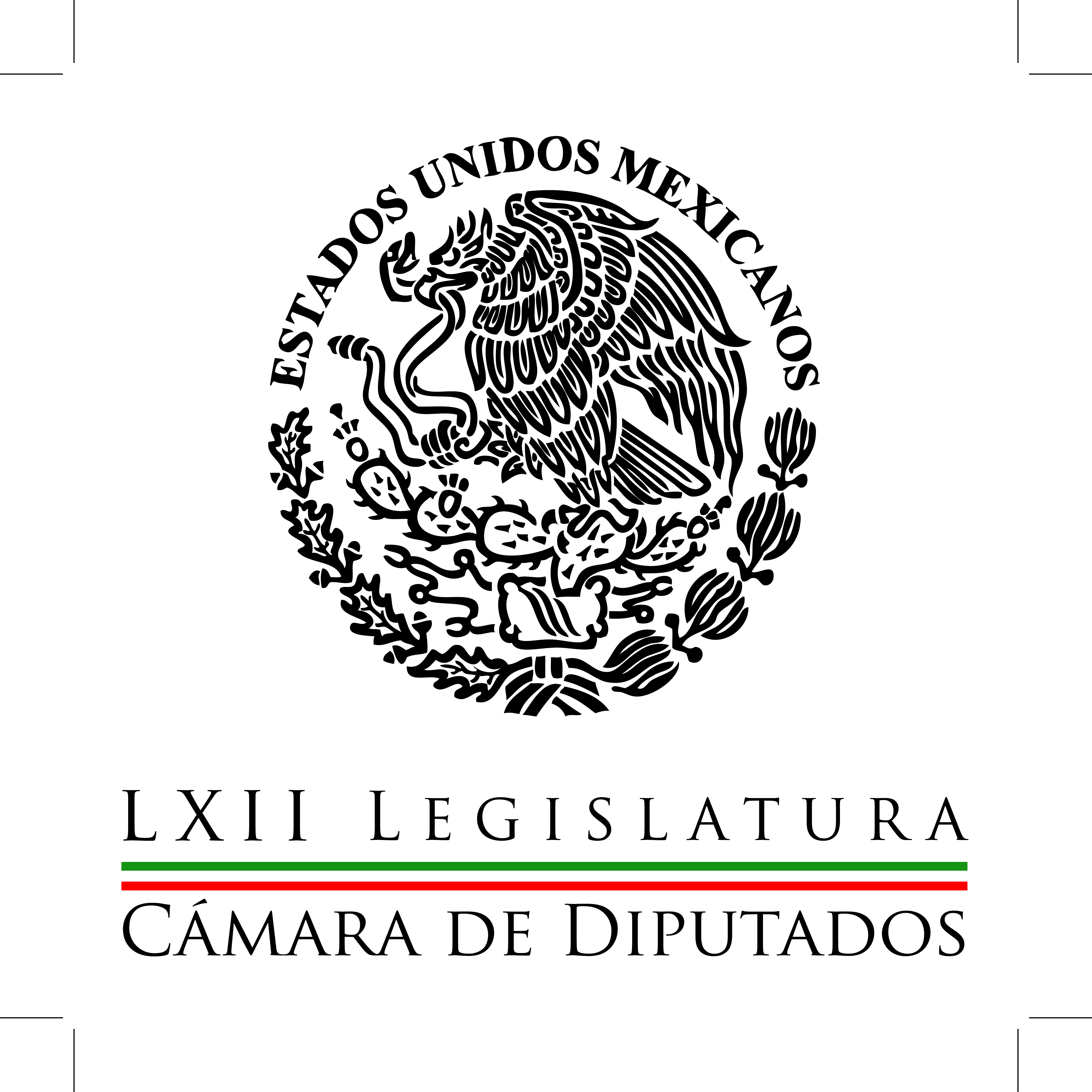 Carpeta InformativaPrimer CorteResumen: Reforma Educativa ha sido mal implementada; paristas deben ser sancionados: PANPedirán diputados al Gobierno Federal frenar alza en el precio del huevoDiputados citan a comparecer a Agustín Carstens Deben diputados pronunciarse por libertad de expresión; piden solución en caso MVSPor desacuerdos en el caso Gutiérrez; Itali Ciani renuncia a la Comisión de Justicia PartidariaComisiones del Senado trabajan para aprobar el Sistema Nacional Anticorrupción 18 de marzo del 2015TEMA(S): Trabajo Legislativo FECHA: 18/03/15HORA: 00:00NOTICIERO: MVS NoticiasEMISIÓN: Primer CorteESTACION: OnlineGRUPO: MVS  0Reforma educativa ha sido mal implementada; paristas deben ser sancionados: PANEn la Cámara de Diputados, el balance sobre la reforma educativa no es positivo. Los líderes parlamentarios del Partido Acción Nacional (PAN), Ricardo Anaya y del Partido de la Revolución Democrática (PRD), Miguel Alonso, coincidieron en que lo establecido en dichos cambios constitucionales y las leyes reglamentarias en la materia, no se aplica en la realidad.Tajante, el coordinador de los panistas señaló que en los hechos, existe una gran brecha entre lo establecido en la ley y lo que sucede en los estados de la República.Por lo que su partido mantiene la exigencia de que, mientras la normatividad no se implemente del modo debido, los maestros que en lugar de dar clases hacen plantones y marchas, deben ser sancionados o despedidos.“Nosotros seguiremos denunciando, que los maestros que hacen plantones, que en lugar de estar dando clase a los niños, están bloqueando avenidas, deberían recibir la sanciones que se establecen en la propia ley, que van desde el descuento hasta el despido”, dijo.“No estaremos satisfechos, mientras siga habiendo esta enorme brecha, esta gran distancia entre lo que dice la ley y la Constitución y lo que se está aplicando en la realidad”, recalcó Anaya Cortés.En tanto, el coordinador de los perredistas, Miguel Alonso, subrayó que los cambios constitucionales realizados tienen que ver con temas administrativos, no con los contenidos ni la curricula escolar, de modo que no pueden considerarse una verdadera reforma educativa.“La reforma educativa tiene que ver con el cambio, fundamentalmente, de la discusión de contenidos y la modificación del mapa curricular, tanto de la formación y actualización de los docentes como de la formación de educación básica, media superior, etc. Eso es lo que yo llamaría reforma educativa”, planteó.“Se hizo una consulta, se hicieron dizque diferentes foros, pero eso no se está instrumentando, por lo tanto, en mi opinión, lo que hoy conocemos y se discute de reforma educativa está en el terreno estrictamente de problemas de carácter administrativo  en lo que tiene que ver con la conciliación de plazas”, reflexionó. ys/m.TEMA(S): Trabajo Legislativo FECHA: 18/03/15HORA: 00:00NOTICIERO: MVS NoticiasEMISIÓN: Primer CorteESTACION: OnlineGRUPO: MVS  0Pedirán diputados al Gobierno Federal frenar alza en el precio del huevoLa Cámara de Diputados analizará el próximo jueves 19 de marzo, un punto de acuerdo avalado por la Junta de Coordinación Política, en el que se solicitará al Gobierno Federal hacer lo necesario para controlar el alza en el precio del huevo.Los coordinadores del Partido Acción Nacional (PAN), Ricardo Anaya; del Partido de la Revolución Democrática (PRD), Miguel Alonso; del Movimiento de Regeneración Nacional (MORENA), Alfonso Durazo y la vicecoordinadora de contenidos del Partido del Trabajo (PT), Lilia Aguilar, coincidieron en que es preciso poner en marcha una estrategia que permita controlar el alza en el precio de dicho producto de consumo básico.“Estamos convencidos de que debemos hacer un exhorto y desde ahora lo hacemos, aunque formalmente se hará hasta el jueves, a las autoridades federales, particularmente a Sagarpa, a la Secretaría de Economía, a la Profeco, para que tomen medidas emergentes y se pueda mitigar  esta alza en  el precio de huevo, que está afectando a millones de familias mexicanas”.En las últimas semanas, se registró un aumento considerable en el precio del huevo, que pasó de 28 o 29 pesos hasta 40 pesos o más por kilo, situación que de acuerdo a la Secretaría de Economía (SE), es “estacional”. ys/m.TEMA(S): Trabajo LegislativoFECHA: 18/03/2015HORA: 05:27NOTICIERO: Las Noticias de las 05:00EMISIÓN: Primer CorteESTACION: Canal 4GRUPO: Televisa0Diputados citan a comparecer a Agustín Carstens Erik Camacho García, conductor: De regreso a nuestro país, diputados citaron a comparecer al gobernador del Banco de México y al presidente de la Comisión Nacional Bancaria y de Valores para el próximo 8 de abril. Héctor Guerrero, reportero: La Junta de Coordinación Política de la Cámara de Diputados acordó citar a comparecer el próximo 8 de abril al gobernador del Banco de México, Agustín Carstens, y al presidente de la Comisión Nacional Bancaria y de Valores, Jaime González Aguadé. Luego del encuentro privado de vicecoordinadores y coordinadores parlamentarios, también se informó del acuerdo para citar a comparecer al secretario de Energía, Pedro Joaquín Coldwell, y al director de Pemex, Emilio Lozoya Austin, para que expliquen la caída de los precios del petróleo. Aunque no hay fecha definida. Al respecto, el PAN insistió en su demanda de bajar los precios de las gasolinas. Insert de Ricardo Anaya, coordinador de los diputados del PAN: "Pidiéndole al gobierno que tome las medidas urgentes para que en este momento, en el ejercicio de sus facultades, disminuir el precio de la gasolina. Es absolutamente inaceptable que el gobierno esté comprando un litro a ocho pesos en Estados Unidos y revendiéndolo aquí en México a casi 14 pesos". Reportero: Por su parte, el PRD dio a conocer su propuesta aceptada por la Junta de Coordinación Política para designar al diputado Julio César Moreno como nuevo presidente de la Mesa Directiva de la Cámara de Diputados. Insert de Miguel Alonso Raya, coordinador de los diputados del PRD: "Y se acordó, desde luego, una reestructuración, de hecho, de la Mesa Directiva en donde va contemplada ya la elección del presidente de la Cámara por lo que resta del periodo, la sustitución o el cambio de sus vicepresidentas y el cambio de un secretario". Reportero: Y es que el Pleno de la Cámara aprobó un acuerdo para que los integrantes de la Mesa Directiva se separen si van a contender en las elecciones del próximo 7 de junio. Además del diputado Julio César Moreno, serán electos este miércoles por el Pleno el diputado panista Martín Heredia, en lugar de la vicepresidenta Beatriz Zavala; Lizbeth Rosas por la vicepresidenta Aleida Alavez y el secretario Fernando Bribiesca por un integrante de Nueva Alianza. Duración 2’10’’, nbsg/m. TEMA(S): Trabajo Legislativo FECHA: 18/03/15HORA: 00:00NOTICIERO: MVS NoticiasEMISIÓN: Primer CorteESTACION: OnlineGRUPO: MVS  0Deben diputados pronunciarse por libertad de expresión; piden solución en caso MVSEn la Cámara de Diputados, la Junta de Coordinación Política recibió una propuesta de punto de acuerdo de los integrantes de la bancada del Movimiento de Regeneración Nacional, con carácter de urgente y obvia resolución, a fin de que la asamblea se pronuncie sobre el tema de la libertad de expresión.En el contexto del conflicto entre la periodista Carmen Aristegui y la empresa MVS, el coordinador y vicecoordinador de la fracción de MORENA, Alfonso Durazo y Manuel Huerta, solicitaron que el Instituto Federal de Telecomunicaciones (IFT) emita medidas cautelares.Demandaron que garantice el derecho de las audiencias a recibir contenidos que reflejen el pluralismo ideológico, político, social, cultural y lingüístico de la Nación, a través del programa noticioso que conduce Aristegui Flores.Durazo Montaño y Huerta Ladrón de Guevara recalcaron que el despido de la comunicadora se debió al tema de la “casa blanca” y las relaciones del Ejecutivo Federal y el Grupo Higa.La vicecoordinadora de contenidos de la bancada del Partido del Trabajo (PT), Lilia Aguilar, expresó su respaldo a la moción, aunque la postura de la mayoría encabezada por el Partido Revolucionario Institucional (PRI), sobre la problemática en MVS, sea que se trata de un conflicto entre particulares y cualquier señalamiento merece un estudio detenido.Refrendó su apoyo a la petición de que la Cámara pugne por el respeto a espacios informativos independientes a fin de mantener la libertad de expresión.Aguilar Gil señaló que en el ámbito nacional e internacional “camina el fantasma” y el rumor de que la Presidencia de la República está endureciendo su política frente a los medios de comunicación y no tolerará que se divulgue “información incómoda” como la referente a la compra venta de las casas del Primer Mandatario, su esposa y el secretario de Hacienda, en las que está involucrado el contratista Juan Armando Hinojosa.Ello es un signo inequívoco del autoritarismo que ha empleado el Gobierno Federal para tomar e imponer decisiones.Si vuelve al país el control total de los medios de comunicación, dijo la congresista, se vivirá un “estado dictatorial” donde quienes “se rasgan las vestiduras” con temas como el Sistema Anticorrupción, en realidad están a favor del autoritarismo.Por su parte, el coordinador del Partido Acción Nacional (PAN), Ricardo Anaya, se dijo convencido de que la voz de Carmen Aristegui es respetada y “necesaria” para la democracia mexicana.“Estoy convencido de que Carmen Aristegui es una mujer, no solamente respetada, sino una voz necesaria, indispensable para la democracia mexicana. Desde el Partido Acción Nacional lo que esperamos es que muy pronto ella encuentre un espacio para que su voz se siga escuchando, porque su voz es saludable para la democracia en nuestro país”, planteó.A su vez, el coordinador del Partido de la Revolución Democrática (PRD), Miguel Alonso, subrayó que esa fuerza política es partidaria de la pluralidad y la diversidad en los medios de comunicación, así como del respeto irrestricto a la libertad de expresión.“Nuestra posición es de solidaridad con Carmen, y desde luego de respaldo al litigio, a las acciones que emprenda en defensa del espacio que encabezaba, en el caso de la empresa MVS”, indicó.En tanto, la todavía vicepresidenta de la Mesa Directiva de San Lázaro, Aleida Alavez, se sumó al llamado a que el órgano parlamentario salga en defensa de los derechos a la libertad de expresión, de información y de que las audiencias reciban datos de interés público, mismos que fueron violentados en el caso Aristegui.Alavez Ruiz recalcó que el derecho a la información tiene dos vertientes lógicas: la de comunicar los sucesos relevantes para la sociedad y la de acceder a información verídica, imparcial y objetiva.Calificó el caso Aristegui como un “atentado a la libertad de expresión” y tras señalar que a su parecer intervino la presión del Gobierno Federal, la congresista de izquierda reiteró que la cámara debe pronunciarse contra cualquier ataque al libre ejercicio de la labor periodística y contra “el asedio” a concesionarios para que cierren “espacios críticos”.Coincidió con los diputados del PT y MORENA que señalaron como factor primordial en el conflicto entre MVS y la periodista, la revelación del escándalo de conflicto de intereses entre la Presidencia y uno de los principales contratistas de la propia administración pública federal y dueño del Grupo Higa.Al aseverar que el tema de la plataforma MexicoLeaks fue un “pretexto”, la perredista agregó que “estamos ante un caso de censura donde se ignora el derecho y exigencia de las audiencias sobre lo que de desean ver y escuchar en los medios de comunicación y que en este caso se han manifestado en las redes sociales y las calles”. ys/m.TEMA(S):10nformación General FECHA: 18/03/15HORA: 00:00NOTICIERO: MVS NoticiasEMISIÓN: Primer CorteESTACION: OnlineGRUPO: MVS0Por desacuerdos en el caso Gutiérrez; Itali Ciani renuncia a la Comisión de Justicia PartidariaA unas horas de que venza el plazo que fijo el Tribunal Electoral del Poder Judicial de la Federación para que el PRI resuelva el caso Cuauhtémoc Gutiérrez de la Torre; Itali Ciani Sotomayor presentó el lunes pasado su renuncia como presidenta de la Comisión Nacional de Justicia Partidaria. En su lugar fue designada Araceli Tirado Gálvez, quien se ha desempeñado como diputada federal suplente por Sinaloa, secretaria ejecutiva de la Comisión Política Permanente del Consejo Político Estatal del PRI y dirigente juvenil del Frente Revolucionario en Sinaloa.Fuentes del partido confirmaron a Noticias MVS que el dirigente nacional del PRI, César Camacho Quiroz, giro instrucciones para que la Comisión Nacional de Justicia Partidaria exonere a Gutiérrez de la Torre, resolución que se hará oficial en el transcurso de las próximas horas, esto a pesar de existir los elementos suficientes para aprobar la expulsión.Esta decisión de Camacho Quiroz, señalaron las fuentes, fue la que orilló a Ciani Sotomayor a separarse del cargo, ya que una resolución de este tipo iba en contra de sus principios y de la lucha a favor de la defensa de las mujeres.Indicaron que algunos de los argumentos para sustentar la exoneración de Cuauhtémoc Gutiérrez, los esgrimió ayer César Camacho durante una entrevista radiofónica, en donde señaló que “tres de las cuatro imputaciones contra Gutiérrez de la Torre se han extinguido porque tienen muchos años”.Señalaron que una prueba “estelar” para expulsar a Cuauhtémoc Gutiérrez es el juicio laboral que iniciaron dos mujeres en el 2003 y por el que el PRI tuvo que pagar cerca de 3 millones de pesos, dinero que fue aportado en su totalidad por el partido.Sobre este punto y contrario a lo que declaró César Camacho, el artículo 140 del Código de Justicia Partidaria establece que “para los efectos previstos en el título de los procedimientos sancionadores, transcurrido un año sin que se realicen actos procesales válidos, tendentes a materializar el fin sancionador por parte de la Comisión de Justicia Partidaria que corresponda, operará la caducidad de la facultad sancionadora de la misma”.Las fuentes consultadas explicaron que en el caso de Gutiérrez de la Torre, este artículo aún no aplica, debido a que todavía no se cumple un año de que se presentaron las denuncias en contra del ex dirigente del PRI capitalino, denuncias en las que se incluyó como prueba el juicio laboral. ys/m.INFORMACIÓN GENERAL TEMA(S): Trabajo LegislativoFECHA: 18/03/2015HORA: 05:35NOTICIERO: Reporte 98.5EMISIÓN: Primer CorteESTACION: 98.5 FMGRUPO: Imagen0Comisiones del Senado trabajan para aprobar el Sistema Nacional Anticorrupción Martín Espinosa, conductor: Las comisiones y el Pleno del Senado de la República trabajan para lograr los consensos posibles que permitan aprobar durante la Semana de Pascua la reforma en materia de seguridad y de justicia, y la minuta que crea el Sistema Nacional Anticorrupción. El presidente de la Comisión de Puntos Constitucionales allá en el Senado, Enrique Burgos García, señaló que es muy probable que la Cámara alta apruebe la reforma enviada por el presidente Peña Nieto, así como la minuta de la Cámara de Diputados. Duración 37’’, nbsg/m. TEMA(S): Información GeneralFECHA: 18/03/2015HORA: 06:23NOTICIERO: Fórmula Detrás de la NoticiaEMISIÓN: Primer CorteESTACION: 104.1 FMGRUPO: Fórmula0Miguel Barbosa: Temas pendientes por resolver en el Senado  Ricardo Rocha (RR), conductor: Y ahora de viva voz el legislador perredista, Miguel Barbosa, quien es a la vez presidente de la Mesa Directiva del Senado de la República y coordinador de su bancada, muy buenos días, gracias por estar con nosotros. Miguel Barbosa (MB), presidente de la Mesa Directiva del Senado de la República: Hola Ricardo, buenos días, a tus órdenes. RR: ¿Cuáles ahora tus principales urgencias en la Cámara, senador? MB: Bueno, primero hoy que se apruebe la Ley General de Transparencia, a partir de hoy, como lo ha dicho Enrique Burgos, presidente de la Comisión de Puntos Constitucionales, citar a la Comisión Dictaminadora en esta materia, para empezar a resolver en un lapso de una semana, semana y media, el tema de Reforma Política del Distrito Federal, reformas constitucionales en materia de seguridad pública, ¿sí?, Sistema Nacional Anticorrupción, para que en la semana de Pascua, la siguiente Semana Santa, podemos estar dictaminando. Tenemos muchas cosas, el fiscal anticorrupción, tenemos que resolverlo pronto, es decir estoy hablando todo en la primera o segunda semana de abril, no más allá, para que al diputado le queden tres o cuatro semanas en el mes de abril, que sería la conclusión del periodo ordinario. Hay muchos otros temas, como es el tema de Coneval, el tema de desindexación del salario, que es la reforma constitucional, el tema de la Ley General de la Fiscalía General de la República ¿sí?, y otros temas que son de menor calado, pero que vamos a resolverlos antes de que concluya el periodo ordinario. RR: ¿De qué modo presionan los plazos fatales, senador? MB: Sí presionan, pero no queremos llegar a la última semana con las dos últimas semanas del mes, en donde los plazos, que a veces se calculan como parte de estrategia para aceptar contenidos que no deben de, no deben de cursar así como están. Entonces sí presionan los plazos, no queremos el arrinconamiento en el tiempo de este periodo. RR: ¿Cuáles son los temas fundamentales, torales donde hay todavía hay diferencia de posturas de los partidos, como en los casos de la Ley de Transparencia o Anticorrupción o las iniciativas sobre seguridad y justicia? MB: Mira, el tema de transparencia está muy avanzado, fue un gran consenso el de la Ley General, (inaudible) omisión, pero yo espero que antes de que termine el periodo, tengamos también la Ley Federal, son dos cosas, derivados de la reforma constitucional: la Ley Reglamentaria del texto constitucional y la Ley General de Transparencia. La Ley General de Transparencia da los contenidos, las competencias, los alcances, en términos de la reforma constitucional, para que…, para organismos, para entes federales, se apruebe una Ley Federal y para los estados de la República, se aprueben leyes estatales en materia de transparencia. Entonces el ciclo completo tendrá que ser cuando haya la Ley Federal y las leyes estatales, entonces tiene que haber una Ley Federal también en este periodo. El tema del Sistema Nacional Anticorrupción es fundamental en el Distrito Federal, que es un…, tiene un contenido, un acuerdo muy alto desde diciembre de 2013, pero sin embargo todavía hay cálculos políticos-electorales, para pensar que una Reforma Política del DF pueda ser aprovechado por una fuerza política, como promoción electoral. Vamos a medirlos, vamos a medirlos, vamos a ver de qué estamos hechos otra vez al final de este período o en las últimas en este periodo y no dejar este pendiente tan importante. RR: ¿Algún otro tema, algún otro asunto que quieras comentarnos, algo que no te haya preguntado sobre este crucial período para el Senado de la República? MB: Destacar el día de hoy y como siempre a tus órdenes para hablar de los temas de lo que hoy resuelva el Senado, es una ley muy importante que termina con la opacidad en el sistema político mexicano, en la vida institucional de México. Los alcances de esta reforma, ponen a México en materia de transparencia en los estándares internacionales, se acaba la opacidad (inaudible) de manera correcta, para que lo hable el presidente del Senado en el manejo de los recursos de las Cámaras, de los grupos parlamentarios. Es un asunto muy importante y destacar que el Senado está resolviendo de manera…, con un consenso muy amplio. Va haber todavía reservas durante el desahogo de la sesión, pero son menores y si aún no se alcanzara acuerdo en ellas, es una ley extraordinaria. RR: Senador, gracias por tu confianza en este espacio, estamos al habla. MB: Gracias Ricardo, buenos días. RR: Buenos días, Miguel Barbosa, presidente del Senado de la República. Duración 5’30’’, nbsg/m. TEMA(S): Trabajo LegislativoFECHA: 18/03/2015HORA: 6:50NOTICIERO: En los Tiempos de la RadioEMISIÓN: Primer CorteESTACION: 103.3 FMGRUPO: Fórmula0Miguel Barbosa: Senado discutirá reforma en materia de acceso a la información Oscar Mario Beteta, conductor: El licenciado Miguel Barbosa Huerta comenta en este espacio. Miguel Barbosa, colaborador: Buenos días, Oscar Mario. Buenos días a los radioescuchas. Hoy el Pleno del Senado de la República discutirá y en su caso aprobará una de las reformas más importantes en materia de acceso a la información de nuestro país. De culminar el proceso legislativo en el Senado, como todos esperamos, se habrá dado un paso importante para sanear nuestra vida pública y terminar con la opacidad que por tantos años caracterizó a nuestro sistema político. El dictamen que en las próximas horas analizaremos es producto de una buena práctica legislativa, de atender la opinión de los expertos, de los integrantes de los órganos garantes y de los miembros de las organizaciones más activas de la sociedad en esta materia. Establece los principios bases y procedimientos para garantizar el derecho de acceso a la información en posesión de cualquier autoridad, entidad de los Poderes de la Unión, órganos autónomos, partidos políticos, fideicomisos y fondos públicos, así como de cualquier persona física, moral o sindicato que ejerzan recursos públicos. Distribuye competencias entre los organismos garantes del acceso a la información de la Federación y de las entidades federativas; establece las bases para garantizar el derecho de acceso a la información; regula los medios de impugnación, así como la organización, funcionamiento y coordinación del Sistema Nacional de Transparencia, Acceso a la Información y Protección de Datos. En medio de un contexto adverso, el consenso alcanzado en el Senado en materia de transparencia constituye una buena noticia. Esperamos que en la Cámara de los Diputados puedan construirse también los consensos necesarios para que esta ley pueda aprobarse y comenzar a ser utilizada para bien de la sociedad. Los invito a que sigamos en contacto a través de las redes sociales, en la dirección de Twitter @MBarbosaMX y en Facebook, en la dirección L. Miguel Barbosa. Muchas gracias, Oscar Mario. Buenos días a todos los radioescuchas. 2’ 20”, Ma.m. TEMA(S): Trabajo LegislativoFECHA: 18/03/2015HORA: 5:47NOTICIERO: En los Tiempos de la RadioEMISIÓN: Primer CorteESTACION: 103.3 FMGRUPO: Fórmula0Carlos Alberto Martínez: Autoempleo es la forma más común en sector informal Carlos Alberto Martínez, colaborador: El autoempleo es la forma más común de empleo en el sector informal, en América Latina se ha convertido en un tema recurrente en relación a algunos de los lastres que se tiene para que despeguen las economías de la región. Según la Organización Internacional del Trabajo, la tasa de informalidad en México es del 59 por ciento de la población económicamente activa; sin embargo, Brasil tienes de las tasas más bajas de informalidad que es del 38 por ciento, 20 puntos debajo de México. La informalidad se considera como una alternativa para obtener ingresos sobre todo para la población más pobre y con menores posibilidades de integrarse al sector formal de la economía. Los datos de la propia Organización Internacional del Trabajo revelan que entre el 20 por ciento de la población con mayores ingreses en la región, las situaciones informalidad afecta al 30 por ciento de las personas; en cambio, entre el 20 por ciento de la población que menos gana, 75 por ciento está en situación informalidad. México no está exento de revisar este tema, una de las fórmulas es prevenir y combatir la economía informal. Las cifras son alarmantes, ya que el 59 por ciento de la población mexicana ocupada trabaja en condiciones de informalidad con una productividad 3.5 veces menor a los que trabajan en la economía formal. Esa desventaja asevera México como un país poco competitivo y productivo, además de muy desigual. El reto es revertir la tendencia y evitar que este grupo sea utilizado solo como botín electoral ofreciéndole paliativos en las elecciones o quizás para servir para vender productos ilegales. TEMA(S): Trabajo LegislativoFECHA: 18/03/2015HORA: 5:44NOTICIERO: En los Tiempos de la RadioEMISIÓN: Primer CorteESTACION: 103.3 FMGRUPO: Fórmula0Mauricio Flores: Pemex no pasa por buen momento Oscar Mario Beteta, conductor: Vamos con Mauricio Flores. Adelante Mauricio. Mauricio Flores, colaborador: Qué tal, Oscar Mario, qué tal, ¿cómo están? Muy buenos días. La semana antepasada el secretario de Energía, Pedro Joaquín Coldwell, vaticinó que serán alrededor de 64 mil 500 millones de dólares los que se generarán hasta el 2018 de inversiones relacionadas con la reforma energética, estamos hablando tanto en la parte petrolera como en la generación de energía. Una cantidad que realmente suena más que interesante y que no solamente se trata de un ingreso para la federación, sino la posibilidad del desarrollo de una industria y la industrialización que con ello trae aparejado. Sin embargo, paralelamente sabemos que la empresa, la empresa productiva del Estado, Petróleos Mexicanos, no pasa por un buen momento, la caída de los precios internacionales del petróleo y obviamente también el ajuste presupuestal le ha llevado a tener que recortar en más de 60 mil millones de pesos sus proyectos y obviamente su gasto corriente. Si bien es cierto que de esta manera también se le abre la oportunidad a Pemex de racionalizar sus gastos, de mantener una relación mucho más profesional y sana con los trabajadores, tanto de confianza como con los sindicalizados, lo cierto está en que Pemex tiene que entrar en una dinámica necesariamente de una empresa prácticamente privada, porque de otra manera el futuro lo tiene acotado. Me refiero a la Ronda Uno, en la cual se inscribió apenas hace unos días esta empresa productiva del Estado ante la Comisión Nacional de Hidrocarburos. ¿Por qué se registró? Bueno, se registró porque, como ha sido público, la que caída de la reposición de las reservas es más que dramático, solamente el 67 por ciento del petróleo que es extraído es repuesto con nuevas reservas. De tal manera que solamente tenemos garantizados 10.8 años de suministro petrolífero, por ello la importancia de que Pemex se sume ahora a la Ronda Uno en la licitación uno y la licitación dos, y lo va a hacer -y esto es importante, Oscar Mario, destacarlo- asociado con empresas medianas y grandes debido a que si no lo hace, difícilmente podrá reponer las reservas que le hacen falta y quedaría en desventaja ante la apertura, la apertura que ya quedará totalmente firme a partir de julio entrante. 2’ 27”, Ma.m. TEMA(S): Trabajo LegislativoFECHA: 18/03/2015HORA: 8:00NOTICIERO: Milenio.comEMISIÓN: Primer CorteESTACION: onlineGRUPO: Milenio0PAN en ALDF buscará sacar pendientes en desarrollo urbanoEl Grupo Parlamentario del PAN en la ALDF se enfocará a sacar pendientes, durante el periodo ordinario de sesiones que comenzó este martes, informó el diputado y coordinador Federico Döring. “Es un periodo muy corto, pero la prioridad sacar el trabajo previo, pues concluye el 30 de abril”, expuso el legislador local. Dijo que algunos de los pendientes tienen que ver con temas como desarrollo urbano, pero se espera que en los próximos días determinen qué es viable para presentar y poder discutir. Los asambleístas del PAN buscan que se discutan temas como la ley contra lavado de dinero, también en materia social la interacción con los ciudadanos cuando se lleven acabo acciones como parquímetros, obras viales, de infraestructura y modificaciones urbanas. “Nos parece muy preocupante la situación que vive la ciudad donde el gobierno no consulta nada, no consulta parquímetros, no consulta Hueyetlaco, no consulta el tren a Toluca, el deprimido vial de Mixcoac, y no se ve bien un gobierno que no consulta nada, algo habrá que hacer al respecto”, expuso Döring.Piden mayor transparenciaEl diputado local del PAN y presidente de la Comisión de Transparencia a la Gestión,Gabriel Gómez del Campo pidió a la Comisión de Gobierno de la ALDF que se pueda legislar en materia de transparencia, para lograr que la Asamblea Legislativa sea transparente.Lo anterior, dijo, porque hay rezagos que no permiten que los ciudadanos conozcan los contratos de la ALDF y las prerrogativas de los partidos. “Hay mucha ausencia de información, lo que queremos nosotros es justamente hacer los señalamientos de todo lo que falta”, expuso. Ma.m. TEMA(S): Información General FECHA: 18/03/15HORA: 00:00NOTICIERO: MVS NoticiasEMISIÓN: Primer CorteESTACION: OnlineGRUPO: MVS0PRI se deslinda de Antonio Fraga PeñaEl Comité Ejecutivo Nacional del PRI se deslindó de Gabino Antonio Fraga Peña, quien, de acuerdo con información del periódico El Mundo, está acusado de lavado de dinero.En un comunicado, la dirigencia del Revolucionario Institucional aclaró que Fraga Peña no fue jefe de campaña en la elección presidencial 2012 y que si bien llevó a cabo algunas actividades proselitistas, el PRI no tiene vínculo profesional con él, ni con las empresas referidas.Indicó que corresponderá a las personas aludidas aclarar lo señalado, pues no atañe a esta organización política.Finalmente, el PRI se deslindó de lo publicado por el periódico El Mundo y de las actividades de las personas y las empresas mencionadas por el rotativo. ys/m.TEMA(S): Trabajo LegislativoFECHA: 18/03/2015HORA: 7:54NOTICIERO: Grupofórmula.comEMISIÓN: Primer CorteESTACION: onlineGRUPO: Fórmula0Solicita Fox a padres de normalistas "aceptar la realidad" El expresidente de México, Vicente Fox Quesada dijo que el caso Ayotzinapa, es una verdadera tragedia, pero a los padres de los normalistas desaparecidos les pidió que "ya acepten la realidad", publica SDP Noticias. "A los padres de familia un mensaje de un padre de familia: no pueden vivir eternamente con ese problema en su cabeza, la vida sigue adelante.¡Qué bueno que quieren tanto a sus hijos, que bueno que los extrañen y los lloren tanto pero...ya tienen que aceptar la realidad y el país tiene que seguir caminando, y ellos también, con el resto de su familia", señaló el ex mandatario mexicano en una entrevista. Asimismo, durante el programa "En los Tiempos de la Radio", se comentó que entrevistado por la cadena Univisión, calificó el caso Iguala como una verdadera tragedia y dijo que el gobierno ha hecho lo posible por aclararlo."Una verdadera tragedia que hasta donde yo puedo entender se ha hecho lo posible por aclarar, no se ha aclarado, se tiene que seguir trabajando en aclararla". Ma.m. TEMA(S): Trabajo LegislativoFECHA: 18/03/2015HORA: 8:05NOTICIERO: Grupofórmula.comEMISIÓN: Primer CorteESTACION: onlineGRUPO: Fórmula0Avala INE medidas especiales para resguardar distritos Gro. El Instituto Nacional Electoral avaló medidas especiales en Guerrero con el fin de resguardar tres de los nueve distritos.Lo anterior, ante la advertencia de algunas organizaciones de no permitir las elecciones del próximo 7 de junio.Mientras tanto, los candidatos del PRI, PAN, PRD y Morena a la gubernatura de Guerrero rechazaron pedir seguridad personal en sus actos de sus actos de campaña.Externaron que la policía debe de resguardar pero a los guerrerenses."En lo personal yo no he solicitado ninguna seguridad, estamos transitando en este estado con los jóvenes, nuestros amigos que nos acompañan y hemos recorrido ya algunos municipios considerados difíciles de recorres, vamos a recurrir a todos y cada uno de los municipios".Mientras tanto, el priista Héctor Astudillo dijo que podría aceptar la seguridad personal. Ma.m. Carpeta InformativaSegundo CorteResumen: Respaldan a Moreno Rivera para presidencia de Cámara de DiputadosDiputados acusan al gobierno federal de crisis educativa en OaxacaNo descarta Ricardo Anaya buscar la dirigencia del PAN tras eleccionesAlistan senadores rebajar sus dietas 10 mil pesos al mesPide PAN investigar a Fraga PeñaDefiende PAN residencia de Gálvez en MHCaída en precio del petróleo no es transitoria: VidegarayEPN conmemorará en Tabasco 77 aniversario de la expropiación petrolera18 de marzo de 2015TEMA(S): Trabajo Legislativo FECHA: 18/03/15HORA: 13:44NOTICIERO: Notimex / 20minutosEMISIÓN: Segundo Corte  ESTACION: Online GRUPO: Notimex 0Respaldan a Moreno Rivera para presidencia de Cámara de DiputadosEl presidente en funciones de la Cámara de Diputados, Tomás Torres Mercado, respaldó el relevo que se dará en este órgano de gobierno, que será asumido por el legislador del PRD, Julio César Moreno Rivera.El legislador estableció que existe un andamiaje profesional y sólido que apoya el trabajo legislativo, pues la directiva camina con seguridad."Hay un andamiaje muy sólido, profesional, en donde la Mesa Directiva camina con seguridad, con apoyo parlamentario y administrativo", señaló.Expuso que "no hay mayor dificultad, pues existe el talento y capacidad de quien conduzca, hay soporte profesional y técnico de todo el personal del Palacio legislativo de San Lázaro".En entrevista, el diputado del Partido Verde Ecologista de México (PVEM) afirmó que el desempeño en la función pública tiene un componente fundamental, que es la institucionalidad.Aseguró que en el caso de la presidencia de la Mesa Directiva no existen planillas que estén compitiendo, "es ley y acuerdo político y a ellos me asumo completamente".Insistió en que existe un único acuerdo, "y es lo que la ley manda, el acompañamiento de los coordinadores de los grupos parlamentarios".Resaltó que "aquí no hay engaños, disputas ni competencias para lograr votaciones mayoritarias y en todo caso mi actitud es de respaldo desde el modesto papel que puedo desempeñar".Enfatizó que "soy un diputado que se pone a disposición de la Cámara para contribuir a la unidad, conducción profesional y diligencia".Por su parte, el vocero de la fracción parlamentaria del Partido Revolucionario Institucional (PRI), Héctor Gutiérrez de la Garza, expresó que Tomás Torres Mercado desempeñó de manera responsable y profesional los trabajos de la Mesa Directiva. /gh/mTEMA(S): Trabajo LegislativoFECHA: 18/03/2015HORA: 13:03NOTICIERO: Milenio.comEMISIÓN: Primer CorteESTACION: onlineGRUPO: Milenio0Diputados acusan al gobierno federal de crisis educativa en OaxacaLa Comisión de Educación de la Cámara de Diputados de Oaxaca, acusó al gobierno federal de ser el responsable directo de la crisis educativa que padece el estado.El presidente de la Comisión, Jesús López Rodríguez,  le respondió al secretario de Educación Pública, Emilio Chuayffet Chemor, quien acusó al gobierno de Oaxaca de permitir que la CNTE haga lo que quiera, al decirle que ha sido la federación la que ha metido en un brete al gobierno oaxaqueño, porque por una parte se dice que se va aplicar la reforma educativa federal y en otra ventanilla, se les cede todos caprichos al gremio, como ocurrió en la última mesa de negociación en la Secretaría de Gobernación donde se les autorizaron las plaza automáticas para los normalistas de nuevo ingreso y se ratificaron los ascensos de directores.López Rodríguez, tildo al titular de la SEP de no asumir su responsabilidad como funcionario público, porque evade las quejas y los reclamos que hay contra la reforma educativa federal.No se puede quitar de la mesa de diálogo a la CNTE, y solo mantener la interlocución con la SNTE; que es considerado un sindicato “Charro”.“Las quejas contra el gobierno de Oaxaca sólo reflejan una cosa, que el titular de la SEP trata de evadir  su responsabilidad al no enfrentar ‘al toro por los cuernos’, porque evade dialogar con la CNTE, que también forma parte del magisterio nacional. Y no los ha enfrentando, porque no se quiere cumplir los pactos y acuerdos que mantiene el gobierno federal con dicho gremio”.Si los maestros de la CNTE, dijo, toman gasolineras y tapan calles es porque no se están cumpliendo los acuerdos signados a nivel federal.“Creo que el titular de la SEP debe ponerse al corriente o a tono de lo que se negocia en la SEGOB porque parece que no lo toman en cuenta y no echarle la culpa de su irresponsabilidad al gobierno de Oaxaca. Creemos que es una forma muy fácil de evadir su responsabilidad echar la culpa a otros”.López Rodríguez, afirmó que el conflicto educativo en Oaxaca es de alta complejidad y debe haber voluntad de la federación para atenderlo y solucionarlo, y no enconarlo más.Con respecto a la armonización de la reforma educativa federal a las leyes locales, informó que las comisiones unidades que analizan la propuesta, ya están concluyendo el dictamen correspondiente, evidenciando que será antes del mes de abril que se somete al pleno para su aprobación. Ma.m. TEMA(S): Trabajo Legislativo FECHA: 18/03/15HORA: 13.00NOTICIERO: Notimex / Terra EMISIÓN: Segundo Corte  ESTACION: Online GRUPO: Notimex 0Aprueban prórroga de nombramiento de Romero Gudiño en ASFEl pleno de la Cámara de Diputados aprobó la prórroga del nombramiento de Alejandro Romero Gudiño, como titular de la Unidad de Evaluación y Control de la Comisión de Vigilancia de la Auditoría Superior de la Federación (ASF). Los diputados avalaron este nombramiento de la Cámara de Diputados, que ejercerá por un periodo de cuatro años, del 1 de mayo de 2015 al 30 de abril de 2019. Posteriormente, el presidente en funciones, el diputado del PVEM, Tomás Torres Mercado, anunció que la protesta de ley será ante los integrantes de la Comisión de Vigilancia de la ASF, para los efectos legales correspondientes. A su vez, la Mesa Directiva informó al pleno sobre la designación de Francisco Alfonso Durazo Montaño y Manuel Rafael Huerta Ladrón de Guevara como coordinador y vicecoordinador de grupo de los diputados de Morena, respectivamente. La conformación de la bancada de Morena fue autorizada el pasado 13 de enero por la Junta de Coordinación Política (Jucopo) y la integran 14 diputados. /gh/mTEMA(S): Trabajo Legislativo FECHA: 18/03/15HORA: 13:06NOTICIERO: Excélsior EMISIÓN: Segundo Corte  ESTACION: Online GRUPO: InventMX.No descarta Ricardo Anaya buscar la dirigencia del PAN tras eleccionesEl coordinador de los diputados panistas y exdirigente interino de Acción Nacional, Ricardo Anaya Cortés, no descartó contender por la dirigencia del PAN para el período estatutario 2015-2018.Entrevistado durante el curso de capacitación para los candidatos panistas a las elecciones del próximo 7 de junio, el diputado federal indicó que una vez que pasen los comicios federales estará en posibilidad de tomar una decisión sobre su futuro político.-¿Usted está interesado en participar en ese proceso de renovación de la dirigencia? –preguntó Excélsior.‘Yo estoy convencido de que este no es el momento ni de encartes ni de descartes; ahora debemos todos concentrarnos en ganar las elecciones el próximo 7 de junio y, pasado el proceso electoral, será seguramente un tema del que todos estemos hablando –expuso.-¿Qué hará Ricardo Anaya después del 1 de septiembre que deje de ser diputado? –se le insistió.‘Ahora estoy absolutamente concentrado en sacar adelante las reformas que están pendientes todavía: transparencia, por supuesto el Sistema Nacional Anticorrupción; apoyar al partido para ganar las elecciones el próximo 7 de junio y, una vez que hayamos logrado ese objetivo, plantearemos algún proyecto futuro –dijo.   /gh/mTEMA(S): Trabajo Legislativo FECHA: 18/03/15HORA: 10:42NOTICIERO: radioformula.comEMISIÓN: Segundo Corte  ESTACION: Online GRUPO: Fórmula 0Presentarán diputados dos puntos de acuerdo ante pleno por conflicto MVS-AristeguiDiputados del PRD y Morena presentarán hoy ante el pleno dos puntos de acuerdo mediante los cuales se exhorta al Instituto Federal de Telecomunicaciones (IFT) adoptar las medidas para garantizar el derecho de las audiencias de la empresa MVS, luego del despido de la conductora de su noticiero matutino Carmen Aristegui. El otro punto de acuerdo es un exhorto dirigido al IFT, a la Secretaría del Trabajo y Previsión Social (STyPS) y a la Comisión Nacional de los Derechos Humanos para que investiguen las presuntas violaciones de los derechos humanos de Aristegui Flores y a su equipo de investigación. A continuación los textos de ambos puntos de acuerdo enumerados en la Gaceta Parlamentaria XVIII publicada hoy. CON PUNTO DE ACUERDO, POR EL QUE SE EXHORTA AL IFT A ADOPTAR MEDIDAS PARA GARANTIZAR EL DERECHO DE LAS AUDIENCIAS CON LA EMPRESA NOTICIAS MVS, A CARGO DEL DIPUTADO MANUEL RAFAEL HUERTA LADRÓN DE GUEVARA, DE LA AGRUPACIÓN MOVIMIENTO DE REGENERACIÓN NACIONALManuel Rafael Huerta Ladrón de Guevara, integrante de la LXII Legislatura de la Cámara de Diputados del Congreso de la Unión por la agrupación Morena, con fundamento en los artículos 6, numeral 1, fracción I; 62, numeral 3; 79, numerales 1 y 2, fracciones II y III; 100; y 113 del Reglamento de la Cámara de Diputados, somete a consideración de esta soberanía proposición con punto de acuerdo, de urgente u obvia resolución, por el que se exhorta al Instituto Federal de Telecomunicaciones a adoptar medidas cautelares para garantizar el derecho de las audiencias ante la diferencia presentada por la empresa MVS Noticias y el programa Noticias MVS Primera Emisión, que conduce la periodista Carmen Arístegui, al tenor de las siguientes:ConsideracionesEl derecho a la información es un derecho humano que el Estado Mexicano debe garantizar en forma plena su ejercicio y accesibilidad regulado en los artículos 1o., 6o. y 27 de la Constitución Política.Que de conformidad con lo dispuesto en los artículos 1o., 15, fracción LIX, 216, fracción II, y 256 de la Ley Federal de Telecomunicaciones y Radiodifusión, es competencia del Instituto Federal de Telecomunicaciones garantizar el derecho de las audiencias, entre los que destacan recibir contenidos que reflejen el pluralismo ideológico, político, social y cultural y lingüístico de la nación, así como recibir programación que incluya diferentes géneros que respondan a la expresión de la diversidad y pluralidad de ideas y opiniones que fortalezcan la vida democrática de la sociedad.Que se han presentado diferencias entre la empresa Noticias MVS y el equipo de periodistas que contribuyen en el programa Noticias MVS Primera Emisión, bajo la conducción de la periodista Carmen Aristegui, resultando con el despido de dos comunicadores.Por lo expuesto se presenta a esta soberanía, con carácter de urgente y obvia resolución, la siguiente proposición con Punto de Acuerdo.Único. La Cámara de Diputados del honorable Congreso de la Unión solicita respetuosamente al Instituto Federal de Telecomunicaciones para en el ámbito de su competencia adopte medidas cautelares necesarias para efecto de garantizar el derecho de las audiencias para recibir contenidos que reflejen el pluralismo ideológico, político, social y cultural y lingüístico de la Nación a través del programa Noticias MVS Primera Emisión, que conduce la periodista Carmen Aristegui.Dado el 18 de marzo de 2015 en la Cámara de Diputados del Congreso de la Unión, Palacio Legislativo de San Lázaro.Diputado Manuel Rafael Huerta Ladrón de Guevara (rúbrica)CON PUNTO DE ACUERDO, POR EL QUE SE EXHORTA AL IFT, LA STPS Y LA CNDH A INVESTIGAR LAS PRESUNTAS VIOLACIONES DE LOS DERECHOS HUMANOS DE LA CIUDADANA CARMEN ARISTEGUI Y SU EQUIPO DE INVESTIGACIÓN, SUSCRITA POR LOS DIPUTADOS ROXANA LUNA PORQUILLO, MARGARITA ELENA TAPIA FONLLEM Y VÍCTOR REYMUNDO NÁJERA MEDINA, DEL GRUPO PARLAMENTARIO DEL PRD.Quienes suscriben, diputadas y diputados integrantes del Grupo Parlamentario del Partido de la Revolución Democrática, de esta LXII Legislatura del Congreso de la Unión, con fundamento en lo dispuesto en los artículos 6, numeral 1, fracción I; 62 numeral 3; 79, numerales 1, fracción II y 2; 100; 113 del Reglamento de la Cámara de Diputados, someten a consideración de esta soberanía la siguiente proposición con punto de acuerdo de urgente u obvia resolución, con base en las siguientes:ConsideracionesEl portal Méxicoleaks, el pasado martes 10 de marzo de 2015, inició formalmente operaciones con un anuncio público en donde se describían como "una plataforma independiente de denuncia ciudadana y transparencia, al servicio de la sociedad mexicana para revelar información de interés público.1En su portal web, Méxicoleaks se ha definido como "una herramienta que permite enviar información de interés público a medios de comunicación y organizaciones civiles a través de tecnologías seguras que garantizan el anonimato de la fuente2, de esta forma será un sitio para filtrar información que ayude a revelar actos de corrupción, delitos y violaciones a derechos humanos.Han sido varios los medios de comunicación que de manera independiente aceptaron formar alianza con el proyecto de Méxicoleaks; entre ellos han destacado Animal Político, Proceso, y la Unidad MVS/Aristegui, siendo éste último el que ha causado gran polémica a nivel nacional e internacional.Después del anuncio del 10 de marzo, la cadena MVS, presidida por Joaquín Vargas, decidió deslindarse de la plataforma independiente de Méxicoleaks a través de un comunicado que señalaba que la decisión de unirse a dicha iniciativa había sido tomada sin conocimiento de la empresa MVS y que quienes usaron la marca lo hicieron "sin autorización expresa" lo que "constituye un agravio y una ofensa, un engaño a la sociedad, y un muy lamentable abuso de confianza", señalando claramente a la periodista Carmen Aristegui Flores y su equipo de trabajo.De esta manera la empresa dejó clara su postura oficial de no aceptar bajo ninguna condición ligar el nombre y la marca MVS con la plataforma Méxicoleaks. No obstante, Carmen Aristegui y su equipo, particularmente la Unidad Especial de Investigaciones, encabezada por Irving Huerta y Daniel Lizárraga, señalaban que la plataforma es un canal importante de participación ciudadana y periodística que necesita atención y apoyo.Sin embargo, luego de un largo periodo de incertidumbre ocasionado por los comunicados de la empresa y las declaraciones del equipo de Aristegui, el 12 de marzo MVS anunció el despido de Irving Huerta y Daniel Lizárraga por pérdida de confianza. Aquí cabe mencionar que ambos periodistas destacaron recientemente por la exposición del escándalo de la llamada "Casa Blanca" de Enrique Peña Nieto, y la red de trata de mujeres y prostitución asociada con el expresidente del Partido Revolucionario Institucional (PRI) en el Distrito Federal, Cuauhtémoc Gutiérrez de la Torre.Frente a las decisiones tomadas, Carmen Aristegui decidió continuar con su programa en MVS pero se negó a aceptar la determinación de la empresa y condicionó su permanencia en el noticiero a la recontratación de Huerta y Lizárraga.De esta manera, el domingo 15 de marzo, MVS Radio dio por terminada su relación de trabajo con Carmen Aristegui e informó que la empresa rechazaba el "ultimato" de la periodista sobre la reinstalación de Irving Huerta y Daniel Lizárraga.MVS subrayó que el equipo periodístico fue separado de sus cargos por haber comprometido el nombre de la empresa, sin contar con facultades para ello y sin haberlo consultado previamente con la administración. De igual forma, agregó que lamenta la posición de la conductora, pero que no pueden aceptar condicionamientos ya que el "diálogo no se atiende imponiendo condiciones, sino escuchando a las partes y tratando de alcanzar acuerdos", puntualizó la empresa.Después de ser publicado y difundido el comunicado de MVS en su portal web, Gabriel Sosa Plata, el ombudsman de la audiencia de noticias de esa radiodifusora, envió por la red social twitter cuatro mensajes que a la letra dicen lo siguiente:"Como ombudsman MVS veo con preocupación y molestia que las miles de peticiones de los radioescuchas no fueron escuchadas ni atendidas"."Es una noche triste para el periodismo y la libertad de expresión. Por más que convocamos al diálogo, imperó la cerrazón"."Las condiciones impuestas a la periodista eran simplemente inaceptables por dignidad profesional y por cambio unilateral a su contrato"."La audiencia de @NoticiasMVS tienen razón de estar molesta porque en este diferendo fue ignorada totalmente".El ombudsman, anteriormente, había informado sobre los cambios en los lineamientos que MVS Radio aplicaría desde el lunes 16 de marzo y que modificarían unilateralmente las condiciones del contrato firmado el 1 de enero de 1999 con Carmen Aristegui.Gabriel Sosa había advertido la decisión de la "empresa de llevar directamente, a través del director de Noticias MVS, la agenda informativa de los noticiarios, coordinar la unidad de investigaciones especiales (que estaba bajo la dirección de la periodista Carmen Aristegui) y nombrar (en conjunto con los conductores) a sus colaboradores."3 Puntualizó que la defensoría no fue consultada para emitir opinión previa sobre estos nuevos lineamientos.De igual manera, señaló, que esto implicaría "modificar segmentos, mesas de debate, participación de comentaristas o secciones con base en los estudios de empresas especializadas, insertar libremente contenidos en las emisiones (sin acuerdo con los conductores), prescindir de los corresponsales extranjeros ‘para optimizar recursos financieros' (lo que tendrá implicaciones en la calidad de la información internacional que se ofrece a la audiencia) y ordenar la transmisión de los noticiarios desde cualquier localidad que se indique".4Este conflicto nos remonta a febrero de 2011, cuando MVS dejó dos semanas fuera del aire a Carmen Aristegui, después de que la periodista hiciera comentarios sobre el presunto alcoholismo del entonces presidente Felipe Calderón. Un año después del problema, se conocieron detalles de las conversaciones de Joaquín Vargas con funcionarios de la Presidencia de México que exigieron una disculpa pública por los comentarios de Aristegui.Ahora las molestias parecieran originarse después de la revelación por la Casa Blanca y la publicación de que el secretario de Hacienda, Luis Videgaray, también había comprado una casa al mismo contratista propietario de la mansión presidencial.En este mismo tenor, pareciera que el despido de la periodista Carmen Aristegui y su equipo de trabajo obedeciera a un conflicto de intereses enmarcado en el periodo electoral.La importancia de este caso se ve reflejada no sólo en la indignación nacional, sino también en la internacional, muestra de ello ha sido la permanencia del tema en las redes sociales, así como la manifestación realizada el lunes 16 de marzo, a menos de un día de que la periodista Carmen Aristegui y su equipo fueron despedidos.Durante esta manifestación frente a la empresa MVS, se hizo entrega al ombudsman Gabriel Sosa, de más de 170 mil firmas de apoyo a Carmen Aristegui.Ante estas circunstancias no podemos olvidar mencionar al artículo 13 de la Convención Americana sobre Derechos Humanos de la Organización de los Estados Americanos (OEA) que señala que no se puede restringir el derecho de expresión por vías o medios indirectos, tales como el abuso de controles oficiales o particulares de papel para periódicos, de frecuencias radioeléctricas, o de enseres y aparatos usados en la difusión de la información o por cualquier otro medio encaminado a impedir la comunicación y la circulación de ideas y opiniones.En este mismo sentido, la Declaración de Principios sobre la Libertad de Expresión de la Comisión Interamericana de Derechos Humanos (CIDH) señala que la consolidación de la democracia depende de la existencia de la libertad de expresión la cual es esencial para el desarrollo y el conocimiento. De igual forma, apunta que no se debe inhibir ni restringir la investigación y difusión de información de interés público.La embestida a la libertad de expresión que toda la ciudadanía mexicana acaba de recibir con el despido de Carmen Aristegui y su equipo de trabajo, es un foco rojo en materia de derechos humanos que debe ser atendido a cabalidad e inmediatamente.En México las personas que ejercen el periodismo son amenazadas, hostigadas, desaparecidas y asesinadas por un estado indolente, omiso y corrupto. La democracia no existe sin la libertad de expresión, sin la pluralidad de opiniones.Por todo lo anteriormente expuesto sometemos a consideración de esta soberanía, con carácter de urgente u obvia resolución, los siguientesPuntos de AcuerdoLa Cámara de Diputados:Primero. Exhorta al titular de la Comisión Nacional de Derechos Humanos a que conforme a sus atribuciones, investigue las presuntas violaciones por parte de la empresa concesionaria MVS Radio a los derechos humanos de la periodista Carmen Aristegui Flores y su equipo periodístico, quienes se han conducido con veracidad, oportunidad, imparcialidad e independencia, garantizando sus derechos de libre expresión, laborales y los que correspondan, así como el derecho de la audiencia a recibir información.Segundo. Exhorta al Instituto Federal de Telecomunicaciones a investigar y, en su caso, sancionar, en el ámbito de sus atribuciones, las presuntas violaciones a los derechos de las audiencias establecidos en la Ley Federal de Telecomunicaciones y Radiodifusión, por parte de la empresa concesionaria MVS Radio al modificar unilateralmente sus lineamientos y despedir a varias personas periodistas, incluida la conductora Carmen Aristegui Flores.Tercero. Exhorta a la Secretaría del Trabajo y Previsión Social a investigar, en el ámbito de sus atribuciones legales, las presuntas violaciones a los derechos laborales de Carmen Aristegui Flores y su equipo periodístico por parte de la empresa concesionaria MVS Radio, y a promover ante las instancias correspondientes una conciliación entre la empresa y los periodistas actualmente en conflicto.Notas1. Méxicoleaxs, Nosotros. Consultado el 16 de marzo de 2015 en https://mexicoleaks.mx/#nosotros2. Ibíd.3. La Jornada, Cesa MVS relación laboral con la periodista Carmen Aristegui. Consultado el 16 de marzo de 2015 enhttp://www.jornada.unam.mx/2015/03/16/politica/009n1pol4. Ibíd.Palacio Legislativo de San Lázaro, a 18 de marzo de 2015.Diputados: Roxana Luna Porquillo (rúbrica), Roberto Cabrera Solís, José Higuera Fuentes, Víctor Nájera Medina, Elena Tapia Fonllem, Verónica Sada Pérez /gh/mTEMA(S): Información  GeneralFECHA: 18/03/2015HORA: 08:37NOTICIERO: Reforma EMISIÓN: Segundo CorteESTACION: OnlineGRUPO: 0Ofrecen Canal de Congreso a AristeguiSenadores de las bancadas del PAN, PRD y PT pedirán a la Comisión Bicameral del Canal del Congreso que destine, de inmediato, un espacio diario dentro de la programación para que se transmita un noticiario conducido por la periodista Carmen Aristegui y su equipo de investigaciones especiales.A través de un Punto de Acuerdo, que será llevado a la tribuna este miércoles, los legisladores federales solicitan que se garanticen los recursos económicos y materiales necesarios para la producción del noticiero.Adicionalmente, pedirán que se promueva la firma de un convenio de transmisión en vivo o retransmisión diferida del programa de Aristegui en la red nacional de radiodifusoras culturales y educativas del País, así como en los medios que componen el Sistema de Radiodifusión del Estado Mexicano.En el documento, se plantea instruir a la dirección del Canal del Congreso para adherirse a la plataforma MéxicoLeaks, con el propósito de dar curso a las investigaciones y denuncias que se produzcan en el conglomerado de medios.La propuesta está firmada por los senadores del Partido Acción Nacional (PAN), Javier Corral, Roberto Gil, Laura Rojas y Daniel Ávila Ruiz.También fue signada por los integrantes de la bancada perredista Dolores Padierna, Alejandra Barrales, Mario Delgado, Isidro Pedraza y Adán Augusto López, y por los petistas Manuel Bartlett y Layda Sansores.Además, Barrales, quien preside la Comisión de Radio y Televisión del Senado, pedirá al Instituto Federal de Telecomunicaciones (IFT) revisar los lineamientos editoriales de MVS Radio, para determinar si su más reciente modificación constituye una violación a los derechos humanos de sus trabajadores.En la Gaceta también fue registrado un punto de acuerdo por el senador Alejandro Encinas para que el Senado se pronuncie por el respeto irrestricto a la libertad de expresión en los medios de comunicación."Es una acción necesaria para la construcción de un régimen democrático y la protección de las libertades individuales establecidas en la Constitución", dijo.Encinas también pedirá que se revise el despido de Aristegui y dos integrantes de la unidad de investigaciones especiales de la primera emisión de MVS Radio.En otro punto de acuerdo, el senador Mario Delgado solicitará al Instituto Mexicano de la Radio (IMER) que considere la apertura de un espacio en sus emisoras y programación para Aristegui."Con el fin de que contribuya al ejercicio de la libertad de expresión, de prensa, el derecho a la información y de las audiencias a recibir contenidos críticos y plurales", refirió. Duración 00’’, nbsg/m. INFORMACIÓN GENERALTEMA(S): Información general FECHA: 18/03/15HORA: 13:17NOTICIERO: Notimex / 20minutos EMISIÓN: Segundo Corte  ESTACION: Online GRUPO: Notimex 0Alistan senadores rebajar sus dietas 10 mil pesos al mesEl Senado de la República analiza y alista un plan de austeridad que prevé disminuir en 10 mil pesos la dieta mensual que perciben cada uno de sus 128 integrantes, informó el presidente de esa instancia, Luis Miguel Barbosa Huerta.En entrevista informó que ya turnó a los coordinadores parlamentarios de las bancadas panista, priista, pevemista y petista esta propuesta de austeridad presupuestal, que en caso de ser avalada incluiría un reajuste en distintos rubros de entre siete y 10 por ciento.Con ello se prevé que la dieta de los senadores se reduzca aproximadamente 10 mil pesos al mes, que se descontarían a los actuales 117 mil 500 pesos netos después de impuestos que recibe cada legislador mensualmente.La disminución sería de "entre siete y 10 por ciento en cada rubro, de los distintos rubros del Senado y en el salario de legisladores hasta de 10 mil pesos. Se tiene que encontrar la forma de cómo se hace esa reducción, tiene que ser una especie de no entrega sino renuncia al salario en ese porcentaje de entregarlo para otro fin", dijo Barbosa.En otros temas, el también coordinador de la fracción del Partido de la Revolución Democrática (PRD) en el Senado se refirió al dictamen de la Ley General de Transparencia y Acceso a la Información Pública, cuya eventual aprobación en el pleno senatorial está prevista para este miércoles."Es una ley muy importante, es una ley que impone obligaciones de transparencia a los órganos del poder Legislativo, del poder Ejecutivo, del poder Judicial a nivel federal y a nivel estatal, a fideicomisos a fondos públicos. Diría yo que (es) el parteaguas entre la transparencia y la opacidad", concluyó. /gh/mTEMA(S): Información General FECHA: 18/03/15HORA: 08.31NOTICIERO: En los Tiempos de la RadioEMISIÓN: Segundo CorteESTACION: 103.3 FMGRUPO: Radio Fórmula 0Emilio Chuayffet: Evaluación de la Reforma EducativaOscar Mario Beteta (OMB), conductor: Señor secretario muchas gracias por su tiempo. Emilio Chuayffet (EC), secretario de Educación: Al contrario Oscar Mario, te lo agradezco. OMB: Ayer dio un mensaje sobre materia educativa, ¿qué es lo que más le preocupa al día de hoy por este rezago en cuanto a la implantación de los cambios constitucionales y algunas de sus leyes secundarias? ¿Cuáles serían las acciones que se van a emprender para acelerar la transformación de este rubro que es primordial para el avance de México? EC: Me preocupa, en primer lugar, el que se vaya consolidando cada día más el servicio profesional docente, es decir, que por concurso lleguen al aula los mejores. Me preocupa que nuestros niños de primaria tengan una serie de conocimientos, habilidades y destrezas y que sepan más matemáticas y ciencias. Me preocupa también que en el nivel medio superior, que es nuestros jóvenes de 15 en adelante, no abandonen la escuela, sobre todo por razones económicas, por eso hemos traído de otros países el Modelo Dual, es decir, tú eres alumno tres días y dos días estás en una planta productiva aprendiendo lo que estás estudiando. Me preocupa que la educación superior está creciendo y tenemos que reorganizar este sector. Obviamente la SEP no, las universidad son autónomas, pero también requieren una reforma. Me preocupa el otorgamiento de los reconocimientos de validez oficial de estudios, y de la certificación de sus títulos para evitar la falsificación de documentos. Me preocupa que el SNTE sea un sindicato fuerte, me preocupan los casos de Oaxaca, Guerrero y Michoacán, en donde no ha sido posible desterrar viejos vicios y la reforma ha llegado parcialmente en algunos temas y en otro ninguno. Durante el año pasado en que ya se aplicó el sistema profesional docente hicimos 160 mil concursos y se declararon idóneos, aptos para dar clase a 33 mil; los otros que presentaron el concurso y no alcanzaron la puntuación mínima, están sujetos en un aula al asesoramiento y tutoría que debe brindarles la SEP para que perfeccionen sus conocimientos tanto pedagógicos como didácticos. OMB: También hablaba usted del acceso a Internet, hace unos días en este espacio platicamos con el secretario de Comunicaciones y Transportes y él aceptaba lo importante que en la entrega que se hace de casi diez millones de televisores para concluir con el apagón analógico, que estos aparatos tengan los puertos, tengan la tecnología y las conexiones para acceder a esto que usted señala, secretario. EC: Yo por eso me atreví a invitar al secretario por la mucha ayuda que nos ha dado. La tarea empleada en la instalación de Internet es de aproximadamente 65 mil sitios públicos, el 74 por ciento, o sea, 48 mil están en escuelas. OMB: En su mensaje hablaba de los avances de la reforma educativa, de que ya existe un censo, este ejercicio que lleva a cabo el INEGI para saber cuántas escuelas hay en México, cuántos alumnos acuden a ellas, y casi son 240 mil planteles, casi 24 millones de estudiantes, dos millones de personas que laboran en este sector y que para octubre próximo se iniciará el censo en educación media superior, pero la Coordinadora sigue haciendo de las suyas. EC: Esa parte se han negado sistemáticamente al censo, se han negado al concurso de oposición, se han negado a la distribución de materiales gratuitos que estamos obligados a dar a los alumnos, se han negado a la distribución de libros de texto gratuito en 68 variantes indígenas, estas son las cosas, entre otras muchas, que no han aceptado, y yo creo que están haciendo un grave daño a los jóvenes. Fíjate que tú tienes que ir a la escuela 200 días en el año, un niño de Oaxaca tiene cien días, ¿cómo es posible que un niño que necesita tantos elementos para salir adelante, y la educación es el más importante, sea truncado el año escolar sin siquiera avisarle? Una de mis frases favoritas de Reyes Heroles es "El maestro enseña antes que nada con la autoridad moral de su ejemplo". Pausa OMB: Bueno, regresamos a la parte final de esta charla con don Emilio Chuayffet, secretario de Educación, quien ayer hace, si me permite señor secretario, un análisis muy detallado, pero también objetivo, realista de los logros en la reforma educativa y, bueno, acepta los rezagos y los grandes retos que hay que enfrentar. Y después me iría, si me permite, al artículo que publica en el periódico "El Universal" y que intitula "La reforma educativa, la educación constructora de destino". Con todo esto que usted señala, muy a detalle, ¿cuándo llegaremos al buen destino en materia educativa después de este rezago de tantos años? EC: Les decía ayer a compañeros de la radio que cuando se habla de en qué momento se consuman los cambios y se transforma a la sociedad, evidentemente la inmediatez es algo que no nos debemos plantear. Pero hay países como Corea, como Finlandia ha ocurrido, que no han tardado menos de diez años, siempre y cuando se mantengan las líneas de los programas, de la capacitación de los maestros, del mejoramiento continuo de los materiales educativos, de la inversión en infraestructura, etcétera. No menos de ese tiempo. OMB: Para ir concluyendo, decía usted que la reforma muestra avances claros, sólidos, indiscutibles, pero también, y qué bueno que acepta las limitaciones, los obstáculos, muchos de ellos, como señalaba usted, históricos, y que es un proceso, señala, que exige al gobierno y a la sociedad trabajar unidos. ¿Qué mensaje podría enviar usted a la sociedad, a los niños, a los padres de los niños, para contribuir con el Gobierno Federal, con las autoridades, con los maestros, para acelerar este punto de inflexión del que usted habla? EC: A los padres de familia, se les ha reconocido en la nueva ley su carácter de agentes de la educación. Hoy sí pueden participar y estar en una escuela y preguntar sobre cualquier cosa que ataña a la educación de sus hijos. Y yo me hago la firme ilusión de que los padres de familia se asocien de esta manera a la tarea educativa, y vayan contribuyendo al depuramiento de aquellas conductas que no son válidas dentro de la educación, y fortalecer aquellas otras que ofrecen resultados, pero que sin duda están todavía lejos de ser los que queremos. OMB: Dentro de las preguntas del auditorio, para concluir con esta, le preguntan, “Secretario, ¿se pueden implantar los instrumentos legales para que los padres de familia puedan sustituir temporal o definitivamente a los maestros que no quieran enseñar?” EC: Yo creo que sí, siempre y cuando establezcamos que esos padres deben tener un mínimo de educación didáctica y los conocimientos necesarios para poder enseñar. OMB: Señor secretario, el ejemplo que muchas veces utilizamos en este espacio, como titular de la Educación en este país, si ponemos el parámetro del 1 al 10, ¿dónde estamos en este momento y qué falta para llegar a una mejor calificación? EC: Yo diría que estamos varios puntos arriba de los que teníamos cuando se inició la administración, porque la educación se ha sacudido con esta reforma, de ahí que muchas sinergias, muchos problemas que se han venido dando son para defender intereses particulares o facciosos que se han dado en la educación. Estoy seguro en relación a la pregunta que todavía nos falta, nos falta un buen trecho, muchísimo trabajo para dejar la reforma consolidada, de suerte que se pueda transitar por ella en las próximas administraciones. OMB: ¿Cuál sería su mensaje para los comandantes o líderes de las coordinadoras? porque son varias, principalmente a los gobiernos de Oaxaca, Michoacán, por ejemplo. EC: Que piensen en que no es violando el interés superior de la infancia como resuelven sus problemas, aun cuando fueran lícitos. La Constitución es muy clara, aun sobre todo los derechos, está el derecho del interés superior de la infancia y que en consecuencia, hay otras vías que no lesionen al niño, donde se podría negociar por parte de la autoridad, a la que le corresponda, los problemas, las necesidades de las coordinadoras. OMB: También Guerrero. Señor secretario aprecio su buena disposición para con este espacio y le envío un saludo muy cordial. EC: Igualmente. OMB: El secretario de Educación, don Emilio Chuayffet. ys/m.TEMA(S): Información general FECHA: 18/03/15HORA: 11.25NOTICIERO: El UniversalEMISIÓN: Segundo Corte  ESTACION: onlineGRUPO: El Universal 0Renuncia presidenta de Justicia Partidaria del PRILa presidenta de la Comisión Nacional de Justicia Partidaria del PRI, Italy Ciani, renunció a su cargo ayer por la noche.Ciani es quien ha llevado, entre otros, todo el caso del análisis de expulsión de Cuauhtémoc Gutiérrez de la Torre.La semana pasada el Tribunal Electoral del Poder Judicial de la Federación (TEPJF) ordenó al PRI que en un plazo no mayor a 5 días debe resolver si expulsa o no a su ex dirigente del PRI en el DF, quien se vio envuelto en un escándalo de presunta red de tráfico sexual.La Comisión Nacional de Justicia Partidaria tiene como fecha límite para dar a conocer su resolución, este viernes próximo.Fuentes del PRI comentaron que tal resolución puede recaer sólo en una sanción de limitar los derechos partidarios de Gutiérrez de la Torre por un lapso de tiempo./gh/mTEMA(S): Información General FECHA: 18/03/15HORA: 9:49NOTICIERO: Reforma EMISIÓN: Segundo Corte  ESTACION: onlineGRUPO: C.I.C.S.A.0Pide PAN investigar a Fraga PeñaLa dirigencia nacional del PAN exigió que las autoridades mexicanas abran una investigación al empresario Gabino Fraga Peña, quien enfrenta un señalamiento por un presunto desvío de recursos a una cuenta bancaria suya en Madrid.Gustavo Madero, dirigente de Acción Nacional (PAN), estimó que ese involucramiento de Fraga deja al descubierto que el caso Monex aún sigue abierto. "Creo que (Monex) es un caso abierto. El caso Monex sigue siendo un caso abierto donde sigue habiendo impunidad, y confiamos y esperamos que todos estos hallazgos ayuden a aumentar la presión para que esto se resuelva", planteó Madero en entrevista.Para el dirigente, las autoridades financieras y el tribunal electoral mismo están obligados a profundizar en sus investigaciones."No se ha concluido todavía el reporte de gastos de la campaña presidencial de Peña Nieto, donde interpusimos denuncias muy importantes, precisamente sobre el caso Monex y sobre Fraga", puntualizó.Por separado, el coordinador de la diputación federal blanquiazul, Ricardo Anaya, afirmó que el caso es un asunto que se debe investigar a fondo y con absoluto rigor."Las autoridades deben emplearse, con enorme imparcialidad, para conocer la verdad", manifestó.Gabino Fraga Peña, involucrado en 2012 en el Monexgate, es investigado en España por posibles operaciones ilícitas en Banco Madrid.El diario El Mundo publicó que, según fuentes policiales, el nombre de Fraga Peña está incluido en un informe elaborado por el Servicio Ejecutivo de Prevención de Blanqueo de Capitales (Sepblac) sobre los clientes de la filial española de la Banca Privat d'Andorra (BPA), acusada por Estados Unidos de lavar dinero del crimen organizado. /gh/mTEMA(S): Trabajo LegislativoFECHA: 18/03/2015HORA: 07:02NOTICIERO: Primero NoticiasEMISIÓN: Primer CorteESTACION: Canal 2GRUPO: Televisa0Gabino Antonio Fraga Peña: Investigación por presuntas operaciones ilícitasCarlos Loret de Mola (CLM), conductor: Esta mañana está en la línea de Primero Noticias el abogado Gabino Antonio Fraga Peña. Gracias por tomarnos la llamada. Y muy buenos días. Gabino Antonio Fraga Peña (GAFP), abogado: Buenos días, Carlos. Gracias por (inaudible). CLM: Gracias. ¿Qué tiene, usted, que decir ante esta publicación del periódico "El Mundo"? GAFP: Como digo, gracias por la oportunidad. Me remonto al año 2012, la periodista Carmen Aristegui me señaló como involucrado en el "Caso Monex", siendo que no tuve ninguna participación en esos hechos, ya que yo trabajé, sí en la campaña, pero en la parte de compromisos, y a parte yo era simplemente un enlace porque manejo temas sociales; soy un abogado de hace más de 30 años, conozco bien el país, y yo me dedicaba a validar y a analizar todos los compromisos que tuvieran impacto social en cinco estados de la República. Ahora, me remonto a aquellas épocas. Yo tengo un medio hermano que se llama Emilio Fraga Hilaire, que usted acaba de decir que hay comercializadora EFRA, es Emilio Fraga Hilaire. Yo no tuve absolutamente nada que ver con el "Caso Monex"; esta persona comparte conmigo únicamente apellido, no comparte ni costumbres, ni moralidad conmigo. No salió a aclararlo en su momento, que yo no tenía responsabilidad alguna. Y la señora Aristegui... Yo le mandé una carta; sacó su nota el día 3 de julio, un 3 de julio. Le mandé una nota aclaratoria ese mismo día, no la leyó al aire, el lunes tampoco, el miércoles tampoco, la leyó hasta el miércoles siguiente, donde le precisaba, yo, exactamente lo que le estoy diciendo a usted. Ahora bien, de lo que se refiere el periódico español, el periodista, lo que se intuye, es que quiere relacionar que hay dinero de la campaña que yo la deposité en mi cuenta, cosa que es absolutamente falso. Ahora, en ese sentido quiero ser muy preciso, que son ahorros de muchos, muchos años de trabajo, y que no tengo ninguna implicación en el caso, como repito, de Monex o mucho menos. CLM: A ver, me voy a ir por partes, el dinero, ese medio millón de euros que está siendo investigado por las autoridades españolas, usted es el de la cuenta y usted es el dueño del dinero, ¿correcto? GAFP: Es correcto y no fue un depósito de una sola exhibición fueron depósitos a lo largo de muchos años. CLM: ¿De cuántos años? GAFP: Estimo que ha de haber sido del año 2007 al 2009 o al 2010 una cosa así, 11. CLM: Este dinero, ¿fueron depósitos en efectivo o trasferencias electrónicas? GAFP: Fueron transferencias y tengo todos los soportes de honorarios y demás. CLM: ¿De dónde provino este dinero? GAFP: De mi trabajo señor. CLM: De su trabajo, ¿cómo? GAFT: Soy un abogado que me dedico a temas de tierra, temas agrarios y cobro por los asuntos que asesoro. CLM: ¿Es usted priísta? GAFT: Trabajé, repito, son 30 años trabajando de abogado, sigo siendo particular, no tengo ningún cargo público, me invitaron a la campaña por el tema que le digo que manejo y en ese sentido estoy. CLM: ¿Terminada la campaña usted mantuvo relación con el gobierno de Enrique Peña Nieto? GAFT: No yo, es más nunca dejé mi despacho, seguí en mi despacho y es hasta la fecha en que sigo en mi despacho. CLM: ¿Usted recibió de la campaña pago por participar en la campaña? GAFT: Si me pagaron cinco meses por participar como le repito, validando temas sociales en la sección de compromisos, no fui jefe de campaña, no fui jefe de sección de campaña en absoluto. CLM: ¿Usted se reunía durante la campaña frecuentemente con el hoy presidente Enrique Peña? GAFT: En las giras presidenciales nada más, en las gira de campaña, multitudinarias además. CLM: ¿Cuánto dinero le pagaban? GAFT: Me pagaban alrededor de 30 mil pesos al mes. CLM: ¿Qué papel jugó EFRA, de su hermano Emilio Fraga, en la campaña del presidente Peña? GAFT: Lo desconozco porque repito no tengo relación con el señor Emilio Fraga Hilaire desde hace más de ocho años, no sé qué haga realmente, desconozco que, estoy enterado por los medios y por el escándalo que hizo Carmen Aristegui y de toda la apología en la que me involucró, a mí, por tener el mismo apellido que él. CLM: ¿Usted no ha tenido ningún tipo de contacto con su hermano a lo largo de todos estos últimos años, incluyendo los años de la campaña? GAFP: Es correcto, ninguno. CLM: ¿En la campaña no se vieron? GAFP: No nos vimos CLM: Usted en la campaña a quién le reportaba, de quién dependía GAFB: Dependía del señor Sergio Bass. CLM: DE Sergio Vals. ¿Y el a su vez de quién? GAFB: Bass. CLM: ¿Perdón? GAFB: Bass. CLM: Ah, Sergio Bass. ¿Y él a su vez de quién? GAFP: De un, de otra persona que era, que es el licenciado César Ortega y así sucesivamente. CLM: ¿Usted rechaza por completo que el dinero, el medio millón de euros que están en las cuentas españolas sean provenientes de las campañas, sean de Monex o sean de la empresa de su hermano Emilio Fraga? GAFP: A ver, pregunta, de la campaña no lo son, de Monex no tengo ninguna relación con Monex, en la campaña yo no manejé ni un cinco, ni un centavo, no tenía carro personal no para mí, nada en absoluto. Y del señor Emilio Fraga de su empresa EFRA no tengo ninguna relación. CLM: Dice usted que contestará, me imagino a las autoridades españolas, ¿no sé si ya lo contactaron o algo así? GAFP: Ya, en efecto tengo unos abogados allá que me están diciendo que puedo iniciar dos procesos allá en el diario español uno que se llama derecho a la rectificación y otro que se llama ejercicios de acciones por daño moral, tengo los elementos suficientes. CLM: Usted qué dice ante la acusación de que lavo dinero. GAFP: Que es totalmente falso porque tengo los comprobantes de mi trabajo. CLM: Usted tiene alguna relación con algún directivo, algo así, del Banco de Madrid. GAFP: No, no los conozco. CLM: ¿Qué opina del papel que jugó la empresa de su hermano EFRA en la campaña del presidente Peña? GAFP: Repito, únicamente tenemos coincidencia de apellido. CLM: Muy bien, le agradezco mucho licenciado Gabino Antonio Fraga Peña por esta entrevista y muy buenos días. GAFP: Me tiene a sus órdenes Carlos y hasta luego. CLM: Hasta luego. Duración 6’45’’, nbsg/m. TEMA(S): Información General FECHA: 18/03/15HORA: 9:31NOTICIERO: Reforma EMISIÓN: Segundo Corte  ESTACION: onlineGRUPO: C.I.C.S.A.0Defiende PAN residencia de Gálvez en MHEl Presidente del PAN-DF, Mauricio Tabe, dijo que Xóchitl Gálvez reside desde hace más de 17 años en la Delegación Miguel Hidalgo, por lo que se registrará mañana como candidata a Jefa Delegacional."No hay ninguna duda, está totalmente confirmada su residencia, tiene más de 17 años de vivir en la Miguel Hidalgo y la Delegación ya le entregó la constancia de residencia", dijo en entrevista para Radio Fórmula."Se ha armado polémica pero cumple con el estatuto de Gobierno, ahí se establece en el artículo 105 los requisitos para ser candidato a Jefe Delegacional, y uno de ellos es contar con la residencia mínima de 3 años".Acusó además que militantes del PAN en la Delegación están influenciados por una "mano amarilla" para atentar en contra de su propia militancia, con tal de no perder su empleo."Hay una mano negra, o una mano amarilla, que está operando a algunas personas ligadas al PAN. Hay personas que colaboran en la Delegación que son miembros del PAN, que venían de otras administraciones y que se quedaron, y han sido presionados para mantener una línea política contra el PAN"."Hay quienes por no perder el empleo están dispuestos a atacar a su propia militancia", dijo.Mauricio Tabe señaló que mañana se registrarán todos los candidatos y que no hay duda de que Xóchitl Gálvez contenderá por Miguel Hidalgo.Ayer, el director Jurídico de la Miguel Hidalgo fue denunciado ante la Contraloría por presuntas irregularidades al otorgar la residencia de Xóchitl Gálvez en la Delegación.El recurso contra Adolfo Román Montero fue entregado por Linda Elena Ruiz Orduñez, quien aseguró ser militante del PAN desde 1996. Según la quejosa, el pasado 9 de marzo, la Dirección Jurídica otorgó el certificado de residencia CR-134/15 a la candidata panista a la Jefatura Delegacional.Para Ruiz Orduñez, la información que otorgó Gálvez es falsa, ya que la Delegación no es su domicilio principal. /gh/mTEMA(S): Información General FECHA: 18/03/15HORA: 07.54NOTICIERO: ImagenEMISIÓN: Segundo CorteESTACION: 90.5 FMGRUPO: Imagen0Lorenzo Córdova: Avances en el proceso electoral En entrevista vía telefónica Lorenzo Córdova, consejero presidente del Instituto Nacional Electoral, se refirió al proceso electoral: Avanzando conforme a los tiempos, con las complejidades naturales de una operación de esta envergadura, estamos hablando ya de un trabajo de campo desde hace cinco semanas. Con ser cuestionado sobre las condiciones para que se hagan las elecciones en Guerrero, el presidente del INE, comentó: Hay zonas del país que tienen una complejidad mayor, ya sea por el tema de la inseguridad, ya sea por el tema, digamos, de la inconformidad social, que esto ha implicado que el INE haya tenido que desarrollar, pues digamos, estrategias y tomar medidas específicas para poder trabajar en algunas zonas del país. Nosotros estamos en la lógica de que haya elecciones en todo el país y estamos construyendo las condiciones para que esto ocurra. Respecto al asesinato de la candidata en Guerrero, Córdova señaló: Que no sabemos si fue por cuestiones político electorales o por la violencia que desafortunadamente aqueja a esa entre otras zonas del país, entonces, también aquí hay que ser muy prudentes en vincular un cosa con la elección, eso es un hecho lamentable y reprobable, sin lugar a dudas, digamos, y no podemos tampoco minimizarlo. Lorenzo Córdova comentó que ya se resolvió el asunto de la controversia que llevó a siete partidos a dejar las sesiones del consejo: Sí ya están los siete partidos de vuelta. El ambiente estuvo tenso y nunca se habían levantado de la mesa siete partidos. Evidentemente esto le generó un, digamos, un clima de mucha tensión, de mucha rigidez al función del propio consejo, pero a través del diálogo, de la interlocución, de una serie decisiones que vuelven, creo, al INE en una institución mucho más abierta, escrutable y transparente, pues logramos generar esas condiciones. Adela Micha, conductora: Oye, finalmente, es que estaba yo leyendo hoy en el periódico que Marcelo Ebrard, que logró ser postulado por Movimiento Ciudadano a una candidatura a diputados. ¿Podría no lograrlo porque ya en su momento lo buscó por el PRD? Lorenzo Córdova: No, hasta donde yo entiendo, a ver, viene un periodo, me da la impresión, lo manejo más bien con mucha responsabilidad, viene un periodo en que los partidos tienen que presentarle al INE sus candidaturas y se vendrá un espacio para que el INE revise si se cumplen los requisitos, de entrada, la ley no impide que haya sido postulado por partido pueda ser postulado por otro, de entrada, pero evidentemente habrá que revisar todos y cada uno de los expedientes de los candidatos que se presenten y en su momento determinar si se otorgan o no registros, con la salvaguarda de que evidentemente no coincida con las decisiones del INE puede recurrir en su momento al tribunal, pero esto ocurrirá en las próximas semanas. ys/m.TEMA(S): Información GeneralFECHA: 18/03/2015HORA: 06:57NOTICIERO: Noticias MVSEMISIÓN: Segundo CorteESTACION: 102.5 FMGRUPO: MVS Comunicaciones0Francisco Chew: Movilizaciones en aniversario de la expropiación petrolera Carlos Reyes (CR), conductor: Estamos de regreso en la primera emisión de noticias MVS en este miércoles 18 de marzo de 2015, miércoles 18 de marzo en el cual mencionábamos hace algunos momentos, se conmemora el 77 aniversario de la Expropiación Petrolera y debido a esto, bueno, habrá una serie de movilizaciones tanto de organizaciones campesinas como también algunos sindicatos y organizaciones estudiantiles. Tienen diferentes demandas, va a haber movilizaciones aquí en la capital del país hacia la Secretaría de Gobernación. De hecho, en un par de horas más diversas organizaciones que integran el Frene Auténtico del Campo van a ofrecer una conferencia de prensa ahí en el Monumento a la Revolución, esto va a ser momentos antes de salir en marcha hacia a la Secretaría de Gobernación, precisamente para ahí plantear sus demandas, sus exigencias. Y para platicar sobre este tema tenemos en la línea telefónica a Francisco Chew Plascencia, él es integrante de la Coordinadora Nacional Plan de Ayala Movimiento Nacional. Francisco, ¿cómo estás? Muy buenos días. Francisco Chew Plascencia (FCP), integrante de la Coordinadora Nacional Plan de Ayala: Buen día, Carlos. A tus órdenes CR: Francisco, bueno, van a ofrecer una conferencia de prensa en un par de horas más, ¿cuál va a ser la postura y los motivos de esta movilización? FCP: Pues mira, el Frente Auténtico del Campo acordó desde hace un mes movilizarse en esta fecha, primero que nada con motivo de la Expropiación Petrolera para refrendar que nuestras organizaciones no están de acuerdo con el contenido de la Reforma Energética que no sólo privatiza la riqueza nacional en el tema petrolero, sino que además abre las puertas para el despojo por medio de la ley de hidrocarburos y la figura de la ocupación temporal. Entonces, bueno, nosotros refrendamos que vamos a defender la tierra, pero además, bueno, en la coyuntura pues han venido incorporando temas está, por ejemplo, toda esta polémica que ha desatado la iniciativa de Ley de Aguas Nacionales que está dictaminando el Congreso y que tergiversa el derecho humano al agua, más bien para abrir el camino a la privatización. Y, bueno, las afectaciones ambientales que ha venido ocasionando Pemex y la industria petrolera privada que pues ha empezado a hacer exploraciones en el marco de la Ronda 1, ¿no?, que ha iniciado Pemex para el ingreso del sector privado al sector. CR: Francisco, ¿qué hacer cuando todos sabemos que la Reforma Energética pues prácticamente es algo consumado? De hecho, se están llevando y acabo los procesos de Ronda 0, Ronda 1, se aprobaron, la legislación secundaria, es decir, la Reforma Energética ya está consumada. Ustedes hablan de afectaciones tiene sentido estás movilizaciones, ¿creen ustedes de verdad lograr algo, inclusive echar abajo esta reforma dados los intereses que están detrás de ella? FCP: Pues mira, hay una importante oposición, un gran malestar de la población, no se te olvide que una parte muy importante mayoritaria de la población no está de acuerdo con esta reforma. Pero además, los factores económicos que hoy rondan el tema energético, la baja en el precio del petróleo, la inviabilidad que tienen en términos ambientales y sociales el fracking, esta práctica que pretende romper el subsuelo para extraer gas y que ahora pues estará en manos del sector privado. Pues obligan a un replanteamiento de las cosas, pero además, este... Y están los derechos agrarios, aquí en México tenemos una gran contradicción, la riqueza nacional en teoría estaba salvaguardada con la propiedad del subsuelo por parte de la nación y pues los campesinos son dueños de la mitad del territorio nacional pero del suelo. Entonces hay una contradicción ahí en la propiedad que se tiene que resolver y que nosotros creemos que la ley de hidrocarburos no termina de dejar claro donde empieza la propiedad de la nación y ahora pues esa propiedad concesionada a particulares, básicamente pues nacionales y el interés social. Ahora, pues tenemos que revisar las prioridades nacionales, el sector energético es importante, pero también lo es la producción de alimentos. CR: Ofrecerán esta conferencia donde dan a conocer esta postura, Francisco Chew, pero ¿cuál va ser la estrategia? ¿La marcha hacia dónde va? ¿Cómo se dirige? Y si ya hay alguna comunicación, por parte, con ustedes, por parte de la Secretaría de Gobernación de que los van a recibir. FCP: No. Mira, no hay hasta este momento algún enlace, nosotros finalmente desarrollamos esta jornada, vamos hacia la Secretaría de Gobernación, pero pues la jornada incluye también paradas en distintas dependencias. Ahora, hay movilizaciones en distintas regiones petroleras, en el estado de Chiapas, en el sur de Veracruz, en la Huasteca, en el Bajío, en esta zona de Salamanca, donde pues nos encontramos con la afectaciones ambientales que también está ocasionando la industria y que mecanismos como el (inaudible), un programa que generó Pemex que se supone que el 2 por ciento de los contratos que tiene Pemex con empresas pues van a para a este fondo que no hay claridad cómo se maneja, ¿no? Entonces la ley de hidrocarburos también creó un organismo para el arbitraje, está en la cancha de la Sedatu, para el tema ése de la ocupación temporal. Se supone que esta instancia tendría que ser la que arbitre entre empresas y campesinos, lo real es que ésta no se ha constituido y nos encontramos que las empresas ya están en el campo tratando de operar por la libre con una voracidad impresionante, ¿no?, para supuestamente generar acuerdos con los campesinos. En fin, yo creo que es importante poner una serie de puntos sobre la mesa y tratar de que por lo menos los organismos públicos, éstos comiencen a funcionar para que la voracidad de estas empresas por lo menos se pare. CR: Así es. Y esto gran parte de esa responsabilidad correspondería a la Sedatu cuyo nuevo titular, bueno pues, es nuevo, se va integrando, está a penas como que agarrando las riendas, entonces, bueno también habrá que esperar cuál es la postura de la Sedatu y por dónde va el actuar de Jesús Murillo Karam hacia este Desarrollo Territorial y Urbano que es función de esa dependencia y para ello Francisco Chew Plascencia integrante de la CNPA, estamos platicando más adelante. Mucha suerte y buena tarde. FCP: Estamos en contacto, te agradecemos el espacio, Carlos. CR: Gracias, gracias a Francisco Chew Plascencia integrante de la Coordinadora Nacional Plan de Ayala Movimiento de Liberación Nacional. Duración 7’29’’, nbsg/m. TEMA(S): información general FECHA: 18/03/15HORA: 10:11NOTICIERO: El UniversalEMISIÓN: Segundo Corte  ESTACION: onlineGRUPO: El Universal 0Caída en precio del petróleo no es transitoria: VidegarayEl secretario de Hacienda de México, Luis Videgaray, dijo el miércoles que la caída del precio internacional del petróleo no es transitoria y descartó su recuperación en el corto plazo. El funcionario dijo que el gran reto para las finanzas públicas de la segunda mayor economía de América Latina está en el 2016. /gh/mTEMA(S):10nformación General FECHA: 18/03/15HORA: 07.42NOTICIERO: El Primer Café EMISIÓN: Segundo CorteESTACION: Canal 40GRUPO: Tv Azteca0Ildefonso Guajardo: Aumento en el precio del huevoRaymundo Riva Palacio, (RRP): Tenemos en la línea al secretario de Economía, Ildefonso Guajardo, a quien saludamos y le agradecemos que nos tome esta llamada. Secretario, muy buenos días. Ildefonso Guajardo (IG): Buenos días, qué gusto saludarlos. Raymundo es al que tengo en la línea ¿verdad? RRP: Exactamente, todavía aquí estoy. IG: Cómo estás Raymundo, qué gusto saludarte. RRP: Oye Ildefonso, tenemos una pequeña confusión, no sabemos qué es lo que está sucediendo con este incremento al huevo, si es un fenómeno estacional, como dijo el secretario de Agricultura, o realmente se trata de, o están investigando si hay un asunto de especulación de los productores, como ayer sugiere la procuradora federal del Consumidor. ¿Qué nos puedes decir tú sobre lo que han estado viendo, analizando sobre este incremento del huevo? IG: Pues primero, afirmar que la producción de cierre del 2014, que es muy representativa de la capacidad productiva del arranque del año, fue por encima de las dos mil 500 millones de toneladas, casi dos mil 500 toneladas, que viene incrementándose de una manera importante del incidente de la gripe aviar del 2012, ese es el primer elemento. Segundo elemento, por las investigaciones que se hicieron vía Profeco en mercados de abastos, los precios, digamos, de comercialización que terminan en los mercados, estamos a dos pesos por encima de lo que reciben como costo de las plantas productivas, así es que por eso la procuraduría solicitó información a partir de facturas que se observaron en mercados de abasto; a los productores sobre en cuánto están vendiendo y cuál es el costo que están teniendo tras reducir todo esto. Tercero, creemos que, sin duda, en términos de definición de precios, en donde según la información que tenemos de... no debe haber ningún elemento que esté afectando la producción en el arranque del año. Concluyendo todo esto, cuando tú observas el comportamiento de los precios con dos años, tú traes aproximadamente, del arranque de la administración un 20 por ciento por encima de precios de productor, aproximadamente un 11 por ciento por encima precios consumidor. Y el precio ha sido muy resistente, se ha comportado en una banda muy inflexible. La Secretaría de Economía ayer reunió a la Profeco, al área especializada para solicitar investigaciones en materia de competencia, y estamos tratando de elaborar el documento que nos justifique solicitar a la Cofece una investigación preferente en el mercado del huevo, precisamente porque hay varios factores como, por ejemplo, los costos de los granos. Se ha reducido en un 50 por ciento el costal de alimentación de las gallinas, y esto debería de haberse reflejado de alguna manera en el... RRP: ¿Hay algún impacto que tiene que ver con la gripe aviar en Estados Unidos? OG: Si tú analizas nuestras importaciones del 2014, fueron 26, cuando lo comparas con la producción de casi dos mil 500 millón es de dólares, no es ni el 1 por ciento de la población, o sea, es muy poco lo que importamos. Sí hay un impacto en que alguno de los... como huevo fértil de gallinas ponedoras, se importan y pueden tener algún impacto, pero no como para poder respaldar el comportamiento de los precios como se está comportando ahora. Y también, como dijo el secretario de Agricultura, siempre en esta temporada antes de las vacaciones hay un efecto estacional, pero no de la magnitud de lo que estamos viendo. Entonces traemos dos elementos de corto plazo: primero, hemos platicado, pero no es lo más importante... granos del país, él va a querer incrementar de manera sustancial el número de camiones de huevo fresco que está importando a partir de las próximas tres semanas, y estamos iniciando este proceso, porque estructuralmente creemos que vale la pena analizar este mercado, porque consideramos que presenta algunas características que dejan mucho qué desear. Juan Pablo de Leo (JPL): Secretario, buenos días, tienen ya identificadas cuáles son estas empresas con las cuales supuestamente podría haber algún tipo de especulación? ¿Ya hay sanciones, por otra parte, para quienes ejerzan este tipo de acciones?} IG: Mira, el mercado fundamentalmente del huevo, de manera contundente, se maneja por tres, cuatro empresas en el país, cuatro máximo, el asunto es que yo no podría, cuando estoy solicitando investigación anticiparme a las conclusiones que la Cofece, que es la unidad autónoma responsable para este tipo de investigaciones. No sería apropiado que yo predeterminara el resultado de los... así es que sí, efectivamente, son pocos el número de jugadores en el mercado y, por lo tanto, sí estamos considerando solicitar una investigación. Francisco Abundis (FA), conductor: Secretario, ¿cómo estás? Te saluda Paco Abundis. Un gusto saludarte. IG: Paco, qué gusto saludarte. FA: Oye, una pregunta un poco fuera del tema, porque aquí tenemos algunos tuits que están inquietos con la Embajada de Estados Unidos; se habla de tu nombre, se habla de la posibilidad, yo sé que es una pregunta hipotética, pero me imagino que ya sabiendo que hay algunos rumores de que tú podrías ser el próximo embajador, ¿ya lo has considerado? IG: Mira, primero comentarte que probablemente la gente que me conoce considera que mi perfil, a través del desarrollo de la carrera, y ustedes que me conocen también saben, pues que yo realmente empecé mi vida profesional de manera importante en el sector público negociando con el grupo... en Washington, y pasé una buena parte de mi vida en Washington y conozco el sistema político norteamericano. Pero sin duda algún día me interesaría de manera importante representar a mi país en algún momento, pero ahora con la responsabilidad que me ha dado el Presidente, mi responsabilidad es la Secretaría de Economía y... decida lo contrario, seguiré Creo que eso ha salido más bien de algunas ansias de poner a algunos elementos que andan buscando acomodo en el gabinete. FA: Pero tu nombramiento le daría un perfil muy definido, que creo que es similar o tan importante como el trabajo que estás haciendo hoy día en el gabinete. De hecho hace rato hablábamos de unas tres columnas que le dedica el “Wall Street Journal” precisamente a lo que ha generado México en términos de exportación en la industria automotriz, donde tú fuiste un participante muy activo en ese tratado. Entonces, creo que sería muy interesante que se definiera el perfil de la Embajada precisamente por el perfil que tú tienes. IG: Mira, yo creo que hay varios servidores públicos que pudieran tener un perfil contundente para esa embajada en este momento. Pero, te repito, esa es una decisión que el Presidente, que es quien acomoda los alfiles en el tablero, determina cómo los colaboradores le pueden ayudar mejor. En este momento yo estoy concentrado en mis temas, no tengo en ningún momento la expectativa de cambiar de ciudad, pero de nuevo, el que toma la decisión es el Presidente, y el que.... RRP: Bueno, ya te habrás dado cuenta que eres nuestro candidato en esta mesa, pero bueno, el Presidente no nos consulta a nosotros, por supuesto, ya será otro tema. Pero algo que... y tampoco te va a consultar, te va a decir en dado caso, ¿verdad?, o no te dice. Lo que sí nos puedes tú adelantar es ¿cuánto va a durar la investigación sobre los productores y distribuidores, comercializadores de huevo? IG: Mira, una vez que nosotros la solicitemos, Cofece determina sus tiempos, y esto puede tomar tanto como desde tres meses hasta seis meses de proceso, nosotros no podemos establecer. Para mí es muy importante el que una vez por todas analizar un mercado que durante mucho tiempo analistas han considerado que, digo, ustedes vieron en los casos de pollo, por ejemplo, donde se vio que es una industria muy cercana a la del huevo, cuando se dieron algunos casos de comportamiento no de mercado, y donde están algunos casos frente a la corte en este momento. Entonces, sí tenemos nosotros la necesidad de cuando hay una sospecha de que el mercado no se está comportando competitivamente, solicitar la investigación, más que para solucionar la coyuntura, que a lo mejor tiene razón el secretario de Agricultura, que pasando la estacionalidad debería de ser un poquito más precios más accesibles, pero para nosotros es importante conocer cómo el mercado se comporta. Si ustedes recordarán, el precio al mayoreo antes de la gripe aviar del verano del 12 estaba alrededor de los 13, 14 pesos, nunca regresó a esos niveles, y la pregunta es ¿por qué? Tal vez esos niveles no eran posibles en el largo plazo desde el punto de vista del costo, pero sí vale la pena analizar qué ha pasado con un comportamiento tan rígido en una banda muy cerrada, pues crece esto. RRP: Muy bien. Ildefonso, pues te agradecemos mucho que nos hayas tomado esta llamada. Muy buenos días. IG: Gracias, Raymundo. Un abrazo para todos. RRP: Buen día, secretario. Ildefonso Guajardo, el secretario de Economía, y nuestro candidato, Paco, para ser el embajador de México en Estados Unidos. Duración 9´32´´, ys/m.TEMA(S): Información General FECHA: 18/03/15HORA: 12:03NOTICIERO: La JornadaEMISIÓN: Segundo CorteESTACION: OnlineGRUPO: La Jornada0Despide MVS a dos periodistas más que apoyaron públicamente a AristeguiLa empresa MVS despidió a dos periodistas más de su equipo de noticias (Ame Motta y Adriana Buentello) bajo el argumento, según informó una de ellas en redes sociales, de un “recorte de personal”, aunque en ambos casos, hicieron pública su postura a favor de la ex conductora de la primera emisión de MVS Radio, Carmen Aristegui.“MVS decidió prescindir de nuestros servicios –afirma Buentello en su cuenta de Facebook-  por un recorte, más Ame y yo sabemos que fue por nuestro abierto y público apoyo a Aristegui”.A su vez Motta señala en su cuenta de Facebook: “hoy se me informó que la empresa de Noticias MVS prescinde de mis servicios por recorte de personal, quiero mencionar que fui despedida junto con mi compañera, ambas hemos hecho pública nuestra postura de apoyo a Aristegui y todo el equipo que fue despedido injustamente. Por lo que yo solamente pregunto, ¿y la libertad de expresión?”. ys/m.TEMA(S): Información GeneralFECHA: 18/03/2015HORA: 08:30NOTICIERO: Ciro Gómez Leyva Por la MañanaEMISIÓN: Segundo CorteESTACION: 104.1 FMGRUPO: Fórmula0Jorge Castañeda: El gobierno tiene que arreglar el caso Aristegui  Sobre el caso del despido de la periodista Carmen Aristegui de MVS Noticias, el analista político, Jorge Castañeda, señaló que hay una parte contractual, laboral, que deberá dirimirse probablemente en instancias judiciales, "yo no conozco por definición el contrato que había firmado Carmen Aristegui con MVS, pero sí conozco contratos que colaboradores de medios firmamos con los medios a los cuales prestamos servicios (…) y ese contrato, el de Carmen, el mío y el de todo el mundo, se tiene que respetar por ambas partes".En el espacio de "Ciro Gómez Leyva por la mañana", indicó que la otra parte del tema es la política, más allá de quién está en el origen de esta decisión por parte de Joaquín Vargas, "el problema político no es de Vargas, no es de Aristegui, no es mío, es de Enrique Peña Nieto porque la responsabilidad política y el principal perjudicado por todo este asunto es el Gobierno de la República". Y es que a decir de Castañeda, pronto estarán las encuestas en donde se piense que el responsable de haberla despedido y sacar a la periodista del aire sea el gobierno. "Si mañana hacemos una encuesta, 80 o 90 por ciento de la gente va a decir fue el gobierno, fue el Estado. Entonces el que está pagando los platos rotos de este asunto es el gobierno y por tanto, quien debe arreglarlo de un modo o de otro es el gobierno y si no lo hace sólo va a confirmar esta sospecha".Agregó que el gobierno tiene que meterse a este caso y arreglarlo porque si no es el gobierno el que paga el costo, "justamente o injustamente". En este sentido, indicó que lo que dijo el gobierno ayer de que era un asunto entre particulares, "me parece una gran tontería haber dicho eso, primero porque no necesariamente lo es".Insistió que es un asunto eminentemente político y el que no lo vea así "es por ceguera". Por ello, afirmó, "que se meta (el gobierno) y lo arregle porque en mi opinión ese gobierno no es responsable, es el perjudicado". Duración 9’09’’, nbsg/m. TEMA(S): Información General FECHA: 18/03/15HORA: 12:24NOTICIERO: Excélsior EMISIÓN: Segundo Corte  ESTACION: Online GRUPO: InventMX.EPN conmemorará en Tabasco 77 aniversario de la expropiación petroleraEl presidente Enrique Peña Nieto conmemora este miércoles en Paraíso, Tabasco, el 77 aniversario de la Expropiación Petrolera y pone en operación la plataforma Yunuén que tuvo una inversión de 254 millones de dólares y tendrá la capacidad de perforar hasta 9 mil 144 metros debajo del mar.El mandatario estará acompañado de los gobernadores de siete estados del país que cuentan con instalaciones petroleras: Tabasco, Campeche, Hidalgo, Nuevo León, Oaxaca, Tamaulipas y Veracruz.Esta es la primera conmemoración de la Expropiación Petrolera que se lleva a cabo ya con la Reforma Energética bajo implementación luego de que se promulgaran sus leyes secundarias en agosto del año pasado.De acuerdo con la Presidencia de la República, la Reforma Energética permitirá inversiones superiores a los 76 mil millones de dólares en diferentes proyectos de explotación y producción, así como en Nueva infraestructura petrolera y de gas.Este 77 Aniversario de la Expropiación Petrolera ocurre en medio de un escenario de baja en el precio del barril de crudo, que según PEMEX, alcanza el 56.5 por ciento en los últimos ocho meses al pasar de los 98.5 dólares en julio de 2014 a 42.84 dólares al 16 de marzo pasado.A causa de la reducción de 62 mil millones de pesos en su presupuesto, PEMEX recortó gastos de servicios en la extracción de petróleo y su meta de producción de petróleo crudo de 2.4 millones de barriles diarios a 2.2 millones.  /gh/mTEMA(S): Información General FECHA: 18/03/15HORA: 9:54NOTICIERO: Reforma EMISIÓN: Segundo Corte  ESTACION: onlineGRUPO: C.I.C.S.A.0Había 8 mexicanos entre rehenes en TúnezEn el ataque de esta mañana a un museo de Túnez, en el que murieron al menos 19 personas, 8 mexicanos fueron tomados como rehenes, informó la Cancillería.En un comunicado, la Secretaría de Relaciones Exteriores (SRE) informó que se tomaron a 300 turistas de diversas nacionalidades como rehenes en el Museo Nacional de Bardo y que en el grupo de mexicanos había cuatro hombre y cuatro mujeres."Nuestra representación diplomática en Argelia pudo contactar a una de las rehenes mexicanas, quien confirmó que los ocho connacionales mexicanos no sufrieron ningún daño físico y que las autoridades tunecinas ya tomaron control de la situación por lo que ya salieron del Museo Bardo y partirán en las próximas horas a Barcelona en crucero turístico en el que realizaban un recorrido por la zona", indicó la SRE.La Cancillería indicó que el Embajador de México en Argelia contactó a los mexicanos y junto con autoridades trabajan en su salida segura de Túnez. /gh/mCarpeta InformativaTercer CorteResumen: Diputados de oposición demandan investigación contra Gabino FragaSolicitan diputados a la CNBV datos de entidades públicas en FicreaExige PRD a INE someter a la ley al Verde EcologistaSenado discute con cambios Ley de TransparenciaPese a gasto en viajes, Barbosa niega que exista "derroche" en el SenadoCon la Reforma Energética en acción, está surgiendo un nuevo Pemex: EPNPrioridad, un mercado cambiario con orden y liquidez: VidegaraySe opone Cárdenas a Ley de AguasRechaza Reporteros Sin Fronteras que conflicto MVS-Aristegui esté ligado a la libertad de prensaPadres de los 43 se manifiestan en Nueva York18 de marzo de 2015TEMA(S): Trabajo Legislativo FECHA: 18/03/15HORA: 14:11NOTICIERO: De Una a TresEMISIÓN: Tercer CorteESTACION: 88.1 FMGRUPO: Radio CentroDiputados de oposición demandan investigación contra Gabino FragaRosario González, reportero: Diputados federales demandaron una investigación hasta sus últimas consecuencias sobre las acusaciones que pesan en España contra Gabino Fraga.El presidente de la Comisión Monex en la Cámara de Diputados, Roberto López, aseguró que hay evidencia de que los recursos depositados en España por Gabino Fraga son de procedencia pública, por lo cual, dijo, hay dos averiguaciones previas en su contra. Señaló que el Gobierno federal debe permitir que la investigación llegue hasta sus últimas consecuencias y aseguró que en el caso Monex, todo lo relacionado con Gabino Fraga será incorporado al informe final que se dará a conocer en unos días.“De hecho, vamos a tener contacto en las próximas horas con la gente de la Procuraduría, vamos a pedir información, que nos den detalles de cuál ha sido la investigación que se ha abierto en España. Si tenemos elementos los vamos a incluir en el documento final del caso Monex.”Reportera: El PAN, a través del coordinador Ricardo Anaya, señaló que las autoridades deben verificar la versión del priísta de que las cuentas depositadas en Banco Madrid no son de procedencia ilícita.A su vez, el PRI, en voz de Héctor Gutiérrez de la Garza, manifestó que ya se hicieron las aclaraciones pertinentes, inclusive por el propio Fraga, en donde indicó que no existe una relación en la campaña a la que se hace referencia. Duración: 01’20”, masn/mTEMA(S): Trabajo LegislativoFECHA: 18/03/2015HORA: 15:03NOTICIERO: Noticias MVSEMISIÓN: Tercer CorteESTACION: OnlineGRUPO: MVS Comunicaciones0Solicitan diputados a la CNBV datos de entidades públicas en FicreaEl Pleno de la Cámara de Diputados aprobó en votación económica el acuerdo de la Junta de Coordinación Política para solicitar a la Comisión Nacional Bancaria y de Valores (CNBV) información sobre los recursos que entidades públicas depositaron en Ficrea.Asimismo, también se pide que de acuerdo con la investigación se finquen responsabilidades a quienes hayan comprometido dichos recursos públicos, invirtiéndolos en la Sociedad Financiero Popular (Sofipo) Ficrea.También se solicitó a la CNBV que informe a esta soberanía cuáles autoridades, entidades o dependencias de los Poderes Ejecutivo, Legislativo y Judicial, en el ámbito federal y estatal, órganos autónomos desconcentrados y organismos públicos descentralizados, que depositaron o invirtieron recursos en Ficrea y los montos de éstos.Asimismo, que especifique las empresas de participación estatal, empresas productivas del Estado y subsidiarias, procuradurías, agencias, institutos, comisiones, fideicomisos, fondos públicos, que reciban y ejerzan recursos públicos y fondos de ahorro para trabajadores que depositaron recursos en ese fideicomiso.“Se exhorta a la Procuraduría General de la República, a las Procuradurías Generales de Justicia del Distrito Federal y del estado de Coahuila, a la Comisión Nacional Bancaria y de Valores, así como a la Auditoría Superior de la Federación, para que se finque responsabilidades a los entes públicos y sujetos mencionados.Ello, por haber comprometido recursos públicos, así como del patrimonio de los trabajadores, particularmente aquellos que corresponden a los Tribunales Superiores de Justicia del Distrito Federal y de Coahuila, señala el punto de acuerdo.En los posicionamientos, el diputado Fernando Belaunzarán Méndez, del Partido de la Revolución Democrática (PRD), se pronunció por encontrar una solución justa para quienes perdieron sus ahorros al confiar en invertir ahí y que fueron unos seis mil 876 personas.La legisladora Lilia Aguilar Gil, del Partido del Trabajo (PT), consideró necesario que la Condusef utilice sus atribuciones para promover la cultura de la educación financiera, y criticó la falta de datos precisos sobre los recursos defraudados, para reparar el daño a los afectados, y dijo que las entidades públicas deben rendir cuentas.A su vez, la diputada Nelly del Carmen Vargas Pérez, de Movimiento Ciudadano (MC), indicó que las atractivas tasas de interés de Ficrea le permitieron captar la atención de autoridades, y consideró que la Conducef incumplió con sus responsabilidades.Además, para la legisladora Vargas Pérez, la Comisión Nacional Bancaria y de Valores fue omisa al no detectar que Ficrea estuvo triangulando operaciones por unos dos mil 700 millones de pesos.Finalmente, los diputados Humberto Alonso Morelli, del Partido Acción Nacional (PAN) y Abel Salgado Peña, del Partido Revolucionario Institucional (PRI), expresaron su voto en favor de este acuerdo para buscar principalmente justicia y transparentar las acciones de los entes públicos. Duración 0’00’’, nbsg/m. TEMA(S): Trabajo Legislativo FECHA: 18/03/15HORA: 19:03NOTICIERO: El Universal.comEMISIÓN: Tercer CorteESTACION: InternetGRUPO: El UniversalExige PRD a INE someter a la ley al Verde EcologistaSuzzete Alcántara y Horacio Jiménez, reporteros: Diputadas del PRD exigieron al Instituto Nacional Electoral (INE), hacer valer su autoridad y someter a la ley al sedicente Partido Verde Ecologista de México (PVEM), pues a pesar de las sanciones impuestas por violar la normatividad electoral, ”cínica e impunemente” continúa con su propaganda para adjudicarse logros del Poder Legislativo.Desde tribuna, la diputada Julisa Mejía Guardado, denunció que el Verde Ecologista distribuye cartas y tarjetas en domicilios particulares, en donde prometen a los ciudadanos diversos descuentos en sus compras, lo que ha molestado a muchos ciudadanos, debido a que se utilizan indebidamente sus datos personales para hacerles llegar los documentos.Durante la sesión, la legisladora federal perredista exhibió la carta y la tarjeta enviada a una ciudadana, quien dijo, le expresó su molestia, debido a que no milita en el partido y, sin embargo, éste tiene y utiliza sus datos personales.“Es un fuerte reclamo de la señora Esperanza, porque ella no está afiliada a este partido y, sin embargo, le está llegando esto. Hace un reclamo al INE para exigir que se le aclare de dónde el PVEM sacó sus datos para enviarle esta cochinada”, concluyó.TEMA(S): Trabajo LegislativoFECHA: 03/18/15HORA: 17:23NOTICIERO: Milenio.comEMISIÓN: Tercer CorteESTACION: Online:GRUPO: Milenio.com0Senado discute con cambios Ley de TransparenciaAngélica Mercado, reportera: Con cuatro horas de retraso y con cambios de última hora, el Senado inició la discusión de la Ley General de Transparencia, en la que modificó el dictamen presentado el jueves pasado para ajustar los tiempos de aplicación de esta norma.En tribuna la Mesa Directiva dio cuenta de un acuerdo con la Junta de Coordinación Política para determinar que cada cámara aprobará a más tardar el 30 de agosto de 2015 un programa de organización administrativo que deberá comprender, al menos, las normas y criterios para la homologación programática, presupuestal, contable y organizacional de los grupos parlamentarios.Así como las obligaciones de las cámaras y de los grupos parlamentarios en cuanto a sujetos obligados respecto a los recursos que a través de estos se asigna a los legisladores.Aunque hasta ayer las comisiones habían acordado que no habría modificaciones, se hicieron estas modificaciones que incluyen también el tratamiento fiscal y presupuestal de los ingresos, prestaciones, apoyos y recursos que reciben los legisladores, incluidas las dietas.Al posicionar en tribuna los senadores Pablo Escudero, Alejandro Encinas, y Cristina Díaz hicieron notar las coincidencias que se alcanzaron.Escudero Morales, presidente de la Comisión Anticorrupción, dijo que seguramente será una ley perfectible pero esta reforma se hizo pensando en los ciudadanos, la transparencia, la rendición de cuentas, el derecho, la legalidad y la racionalidad constitucional.A su vez Cristina Díaz subrayó que habrá una rendición de cuentas con pleno respeto y se pronunció por que haya una aplicación puntual de la ley y que la transparencia en México sea una realidadEn tanto Encinas hizo notar que en el caso de los derechos humanos habrá que esperar las resoluciones que adopte la Corte no obstante queda salvaguardado que haya transparencia en casos de violaciones a las garantías individuales y todavía falta discutir el sistema anticorrupción.  La Ley General de Transparencia dota de nuevas facultades al Instituto Federal de Accesos a la Información (IFAI) para obligar a que gobiernos federal y locales, congresos, sindicatos, partidos, fideicomisos, órganos autónomos y sindicatos transparenten la información de sus ejercicios.Mientras la Corte dicte sentencia sobre la Controversia de quién puede abrir la información relativa a violaciones graves de derechos humanos, interpuesta por la Comisión Nacional de Derechos Humanos (CNDH) el IFAI podrá seguir ordenando que se publiciten averiguaciones al respecto.El artículo 5 determina que “no podrá clasificarse como reservada aquella información que está relacionada con la investigación de violaciones graves a derechos humanos o delitos de lesa humanidad, de conformidad con el derecho nacional o los tratados internacionales de los que el Estado Mexicano sea parte”.Incluye un capítulo que obliga también a particulares que ejercen recursos públicos a transparentar su información.Aquí, se determinó que los privados serán sancionados desde apercibimientos y multas que van de los 3,600 pesos hasta los 100 mil pesos y, en caso de la comisión de un delito, se presentará la denuncia de hechos ante la autoridad competente.En el dictamen elaborado por las comisiones dictaminadoras de Anticorrupción, Estudios Legislativos y Gobernación se subraya que tiene por objeto establecer los principios, bases generales y procedimientos para garantizar el derecho de acceso a la información en posesión de cualquier autoridad, entidad, órgano y organismo de los poderes Legislativo, Ejecutivo y Judicial, órganos autónomos, partidos políticos, fideicomisos y fondos públicos.Así como de cualquier persona física, moral o sindicato que reciba y ejerza recursos públicos o realice actos de autoridad de la Federación, las Entidades Federativas y los municipios. dlp/mTEMA(S): Trabajo LegislativoFECHA: 03/18/15HORA: 17:31NOTICIERO: El Financiero.comEMISIÓN: Tercer CorteESTACION: Online:GRUPO: El Financiero.com0Pese a gasto en viajes, Barbosa niega que exista "derroche" en el SenadoRivelino Rueda, reportero: Luego de revelarse los suntuosos gastos en parque vehicular y viajes de senadores, el presidente del Senado de la República, Miguel Barbosa Huerta, aseguró que “no hay tal derroche”.Incluso, el también coordinador de los senadores del PRD argumentó que en los últimos ocho meses se ha reducido el gasto en la Cámara alta de manera importante, además de que se ha producido un ahorro significativo en ese órgano legislativo.“Lo importante es la transparencia que se ha generado en el Senado, y no nos separamos del presupuesto que cada rubro tiene”, abundó.En ese sentido, el legislador perredista anunció que la próxima semana se realizará un reajuste al gasto en todos los rubros en la Cámara de Senadores, que irán del siete al diez por ciento.Confirmó que el ajuste en la dieta de cada uno de los 128 senadores puede ser de 10 mil pesos mensuales, de los 171 mil pesos que percibe en ese periodo, pero reconoció que eso lo tienen que decidir cada uno de los grupos parlamentarios. dlp/mTEMA(S): Información GeneralFECHA: 03/18/15HORA: 14:51NOTICIERO: La Crónica.comEMISIÓN: Tercer CorteESTACION: Online:GRUPO: La Crónica.com0Con la Reforma Energética en acción, está surgiendo un nuevo Pemex: EPNNotimex: Pemex es y seguirá siendo patrimonio de todos los mexicanos; es un gran orgullo nacional que se renueva y fortalece para convertirse en una empresa competitiva a nivel mundial, sostuvo el presidente Enrique Peña Nieto.En la Ceremonia Conmemorativa del 77 Aniversario de la Expropiación Petrolera y Presentación de la Plataforma de Perforación “Yunuen”, agregó que la reforma energética es el cambio económico más importante en los últimos 50 años y con ella, México podrá extraer petróleo de aguas profundas e incrementar la disponibilidad de gas, productos refinados y petroquímicos.“Con la reforma energética en acción, está surgiendo un nuevo Pemex, más moderno y competitivo”, refirió. dlp/mTEMA(S): Información GeneralFECHA: 03/18/15HORA: 14:53NOTICIERO: La Crónica.comEMISIÓN: Tercer CorteESTACION: Online:GRUPO: La Crónica.com0Prioridad, un mercado cambiario con orden y liquidez: VidegarayNotimex: El secretario de Hacienda, Luis Videgaray Caso, afirmó que ante la volatilidad internacional, la prioridad de la autoridad cambiaria en México es que el mercado cambiario funcione con orden y con abundante liquidez.Por ello, subrayó en entrevista, la Comisión de Cambios, integrada por la Secretaría de Hacienda y el Banco de México (Banxico), ha tomado medidas como las subastas de dólares y la reducción del ritmo de acumulación de reservas internacionales.“Pero sin lugar a dudas, seguimos esperando volatilidad en un entorno interno complejo, para el cual los mexicanos tenemos que estar preparados”, dijo tras participar en la 10 Cumbre Financiera Mexicana, organizada por LatinFinance.El titular de la Secretaría de Hacienda y Crédito Público (SHCP) explicó que la reciente evolución del peso mexicano está muy relacionada con lo que ocurre en los mercados internacionales, vinculado a su vez a los cambios en la política monetaria en Estados Unidos.Gran parte de la evolución que tengan el resto de las monedas, desde el euro, el yen, y por supuesto, las monedas emergentes, incluyendo el peso mexicano, dependerá de los anuncios y decisiones de la Reserva Federal (Fed) de Estados Unidos, apuntó.Sobre la producción petrolera, Videgaray Caso precisó que “no es información oficial o confirmada” que Petróleos Mexicanos (Pemex) haya recortado su plataforma para este año, de 2.4 a 2.2 millones de barriles diarios.Pese a ello, apuntó, es un hecho que en las primeras semanas del año la empresa productiva del Estado no ha alcanzado la meta de producción que se estableció, de 2.4 millones de barriles diarios.“Según la información que me ha dado el director general de la empresa, siguen trabajando en tener una estimación puntual para el resto del año. En tanto no tengamos información confirmada y oficial por parte de Pemex no haremos un ajuste (al gasto)”, enfatizó.Respecto al término de la relación laboral entre MVS Radio y la periodista Carmen Aristegui, el funcionario federal dijo que desde un punto de vista institucional no tiene nada que agregar a lo expresado la víspera por la Secretaría de Gobernación.“Desde un punto de vista personal, quiero aprovechar esta oportunidad para reconocer el trabajo de Carmen (Aristegui) y agradecer los espacios que siempre me abría y el trato profesional y muy respetuoso que siempre tuve por parte de ella”, concluyó. dlp/mTEMA(S): Información GeneralFECHA: 03/18/15HORA: 15:25NOTICIERO: El Universal.comEMISIÓN: Tercer CorteESTACION: Online:GRUPO: El Universal.com0Se opone Cárdenas a Ley de AguasMisael Zavala, reportero: En la conmemoración del 77 aniversario de la expropiación petrolera el secretario de Asuntos Internacionales del DF, Cuauhtémoc Cárdenas, planteó echar abajo la contrarreforma energética, frenar un proyecto de ley de aguas privatizadoras y reformar la ley para hacer realmente viable la consulta popular.En el monumento a la Revolución, donde descansan los restos de su padre Lázaro Cárdenas, sostuvo que hay una grave regresión en materia energética, por lo tanto acudirá a la Comisión Interamericana de Derechos Humanos a interponer una queja para realizar una consulta popular en materia energética.A pesar de que renunció a su militancia en el PRD, el ingeniero fue acompañado por el líder nacional del Sol Azteca, Carlos Navarrete, y del candidato a la gubernatura de Michoacán, Silvano Aureoles, sin embargo, afirmó que no participará en ningún evento de carácter electoral únicamente los que tienen que ver con la defensa del petróleo.Cárdenas utilizó una de las columnas del Monumento como templete para dar su discurso, que comenzó una hora después de lo anunciado, en el que precisó que no debe pasar la ley de Aguas cuya discusión y aprobación fue recientemente diferida."Una iniciativa de ley de Aguas privatizadora amenaza limitar legalmente las disponibilidades de agua a la gente, al proponer una dotación de 50 litros por habitante y por día, cuando la Organización Mundial de la Salud ha establecido un mínimo de 100 litros y se considera la dotación de confort, la de 150 litros diarios por habitante."Al ser cuestionado sobre las recientes renuncias en el PRD dijo "yo del PRD, ya no hablo. Ya salí de allí".  dlp/mTEMA(S): Información GeneralFECHA: 03/18/15HORA: 15:27NOTICIERO: La Crónica.comEMISIÓN: Tercer CorteESTACION: Online:GRUPO: La Crónica.com0Rechaza Reporteros Sin Fronteras que conflicto MVS-Aristegui esté ligado a la libertad de prensaNotimex: Reporteros Sin Fronteras, en su capítulo de Alemania, consideró que el conflicto entre la empresa mexicana MVS y la periodista Carmen Aristegui, no es una cuestión ligada a la libertad de prensa, de acuerdo con una nota publicada en el portal de Deutsche Welle, la cadena alemana de radiodifusión.En la nota firmada por la reportera Violeta Campos, Reporteros Sin Fronteras “explicó a DW que no se puede pronunciar sobre el despido de Carmen Aristegui. Según la organización, no se trata de una cuestión primordialmente ligada a la libertad de prensa”.Por otra parte, la DW consultó sobre el tema al portavoz de la Asociación Alemana de Periodistas (DJV, por sus siglas en alemán), Hendrik Zörner, quien dijo que desde el punto de vista jurídico, el despido de la periodista mexicana y sus colaboradores es justificado.Zörner aseguró que “la pregunta no es si se trata de periodistas o no, sino que fueron los empleados de una empresa quienes usaron indebidamente el nombre de esta. ‘En Alemania, como empleado uno no tiene el derecho a hacer esto'”.“Si el despido se puede justificar a nivel político o si la reacción de la empresa fue inteligente o no, eso ya es otra historia”, abundó Zörner. dlp/mTEMA(S): Información GeneralFECHA: 18/03/15HORA: 17:59NOTICIERO: Milenio.comEMISIÓN: Tercer CorteESTACION: Online GRUPO: Milenio0Padres de los 43 se manifiestan en Nueva YorkLos familiares de los normalistas de Ayotzinapa llegaron al consulado de México en esa ciudad y afirmaron que buscan el apoyo de organismos internacionales.EFE / AP.- Nueva York.- La voz de los familiares de los 43 estudiantes desaparecidos en México se escuchó en Nueva York cuando el portavoz de los padres dijo frente al consulado mexicano que el caso no ha quedado en el olvido y que la campaña para conocer la verdad y devolver a los estudiantes a sus casas resuena ahora en Estados Unidos."Lo que nos trae a esta parte del mundo es exigir justicia y que los organismos internacionales a los que pertenece nuestro país puedan tener las recomendaciones necesarias para que puedan darnos respuesta a nuestras exigencias y castiguen a los asesinos intelectuales y materiales de este hecho ocurrido el 26 de septiembre", dijo Felipe de la Cruz, vocero de los padres de los estudiantes.De la Cruz se manifestó junto a una veintena de mexicanos que residen en Nueva York frente al grito de "Por qué, por qué nos asesinan si somos la esperanza de América Latina" y portando carteles con mensajes como "Alto a la masacre de activistas en México".El portavoz de las familias anunció que unos 11 padres de los desaparecidos han iniciado un viaje por Estados Unidos con el objetivo de dar a conocer lo ocurrido.El viaje, denominado "Caravana 43", se ha dividido en tres rutas por el oeste, el centro y el este del país.Los tres grupos planean reunirse al final del viaje en Nueva York el 28 de abril e intentarán hablar frente a las Naciones Unidas.Portavoces del consulado mexicano dijeron el miércoles que su gobierno repudia y condena el crimen cometido contra los estudiantes y reitera su compromiso de esclarecer el caso y llevar ante la justicia a los responsables."El gobierno de México ha emprendido una investigación sin precedentes por su magnitud y transparencia", dijo un vocero del consulado en un comunicado."Como parte de la exhaustiva investigación, las autoridades federales han tomado 386 declaraciones, han elaborado 487 dictámenes periciales y han llevado a cabo dos reconstrucciones de hechos, que en su conjunto soportan y validan científicamente la explicación dada a conocer en su momento por la Procuraduría General de la República", señaló el portavoz.El consulado también dijo que a la fecha han sido detenidas más de 100 personas, entre las que se encuentran el alcalde de Iguala y su esposa, presuntos autores intelectuales de los hechos, además de policías locales y presuntos criminales confesos. También dijo que las familias de los estudiantes han tenido acceso a los anexos del expediente de la investigación.Los familiares de los desaparecidos, intelectuales, organizaciones de derechos humanos y muchos mexicanos han rechazado hasta ahora la versión del gobierno y durante meses han organizado masivas protestas a lo largo de México.De la Cruz dijo que el viernes tiene previsto reunirse con miembros de la Comisión Interamericana de Derechos Humanos en Washington y que el sábado planea hablar en la cumbre de Amnistía Internacional que se celebra en esa ciudad para denunciar las violaciones a los derechos humanos en México. Los miembros de "Caravana 43" también esperan poder reunirse con el presidente de Estados Unidos Barack Obama.Los padres de los desaparecidos obtuvieron visas para entrar a Estados Unidos y hacer la travesía y se alojan en casas de mexicanos e hispanos interesados en ayudarlos.De la Cruz criticó al expresidente mexicano Vicente Fox quien, según varios medios, dijo que los padres de los desaparecidos deben aceptar la realidad. "Sabemos que todos los gobernantes de México, que se amparan en la democracia, son seres insensibles, inhumanos", dijo.   Jam/m